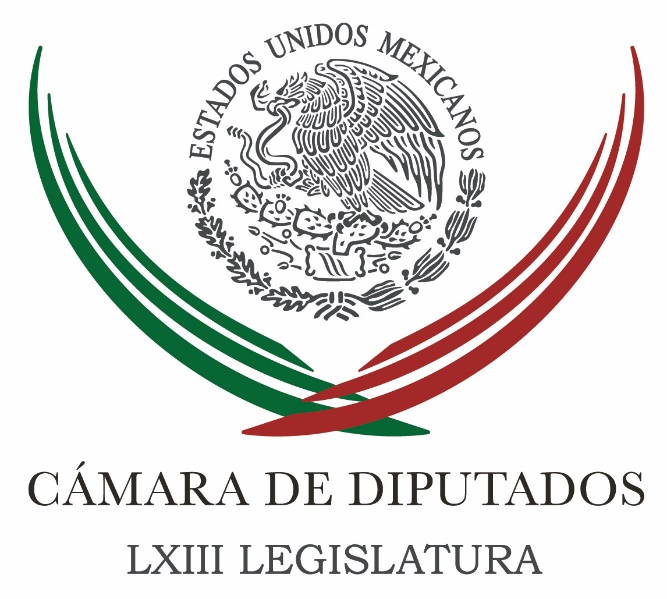 Carpeta InformativaPrimer CorteResumen: Jesús Zambrano. Desindexación del salario mínimoMORENA pidió a Mancera terminar contrato con empresa de fotomultasDiputados y senadores priistas difieren sobre Mando ÚnicoExigen a Graco comprobar que opositores a Mando Único tienen nexos con el narcoRatifican auto de formal prisión contra Nestora Salgado08 de enero 2015CÁMARA DE DIPUTADOS TEMA(S): Trabajo Legislativo FECHA: 08/01/16HORA: 07:16NOTICIERO: Radio RedEMISIÓN: Primer CorteESTACION: 88.1 FMGRUPO: Radio Centro0Jesús Zambrano. Desindexación del salario mínimoSergio Sarmiento (SS), conductor: Pero ya tenemos en la línea telefónica a Jesús Zambrano. No me digas, Jesús, que te gusta David Bowie. Jesús Zambrano (JZ), presidente de la Comisión Permanente del Congreso de la Unión: Sí. Muy buenos días. Guadalupe Juárez Hernández (GJH), conductora: Hola. ¿Cómo estás? Buenos días. SS: Ya descubrimos el lado humano de Jesús Zambrano. JZ: Soy melómano de corazón. SS: ¿Ah sí? JZ: Amo la música y a Queen lo escuché mucho, David Bowie también. Pues qué les voy a decir. SS: Ya confesaste que eres humano, mi querido Jesús. GJH: Oye, bajo presión... así han estado ya durante muchos años, ¿no? SS: Ustedes. JZ: Pues sí, pero eso es parte precisamente de amar la música, saber escuchar en todas sus expresiones, no sólo desde la clásica mexicana, ranchera, tradicional, que me encanta, y viene el otro extremo, pues pudiera decirse, o se decía antes la música clásica, ahora pues también ya todo mundo sabe que la mayoría quizá de los grandes músicos de los grupos más famosos como los de Queen, entre ellos, estudiaron en el Conservatorio. Vienen de allí, no son... no se generaron ahí líricamente por decirlo de esta manera. GJH: No son improvisados. SS: Bueno, hay de todo porque ni Keith Richards, ni Mick Jagger acudieron a ningún Conservatorio y bueno... JZ: Bueno, sí, por supuesto. Hay de todo. SS: Hay de todo afortunadamente. JZ: También. SS: Pero déjenme regresar al tema que nos trae esta conversación, Jesús Zambrano, presidente de la Comisión Permanente del Congreso de la Unión. Ayer se declaró ya como constitucional la reforma de la desindexación del salario mínimo. Cuéntanos ¿qué significa esto y qué viene a partir de este momento? JZ: En primer lugar debo decir que es una muy buena noticia para el país, porque al desvincular, Sergio, Lupita, el salario mínimo de otro conjunto de asuntos que siempre eran el pretexto para que no se hubiera y que se dijera, bueno, como otra que sucedió lamentablemente con el decreto de la Comisión Nacional de Salarios Mínimos en diciembre. Es decir, es que no debe(…) más que cuando mucho al ritmo de la inflación, porque si lo subimos más entonces suben multas, suben muchos otros precios, más de dos mil, que tanto en leyes federales como en las leyes estatales vinculaban al salario mínimo con multas, precios hasta para las prerrogativas de los partidos políticos calculadas en x números de salarios mínimos. Entonces hoy ya no serán éste el pretexto, porque durante los últimos 20 años el salario en general y especialmente el salario mínimo se deterioró más del 70 por ciento en su poder adquisitivo. Entonces hoy yo creo que debemos generar, ya están las condiciones ahí dadas constitucionalmente y generar las condiciones para que un órgano autónomo independiente verdaderamente, tipo INEGI o tipo Coneval, Coneval evalúa, como sabemos, el desarrollo de la política social y el impacto que ha tenido en la calidad de vida de la gente, y son los mismos que el año pasado en su última medición sobre la pobreza y sobre el desarrollo social del país dijeron que lo mínimo indispensable para la canasta básica alimentaria era que se pudieran ganar 86 pesos, 86.33 pesos si no recuerdo mal la cifra. Entonces esto es lo que hay que empezar a propiciar y no decir "No, es que si el salario mínimo se hace crecer a un nivel mayor, entonces se van a desatar precios, viene la inflación", etcétera, etcétera, lo dijo el propio gobernador del Banco de México, Agustín Carstens. Hay otros países que han entrado a esquemas de este tipo incluso en América Latina y no han sido impactados negativamente por estos efectos; ahí están los estudios que ha hecho la Fepade y que los ha dado a conocer, te hablan precisamente de esta situación. Entonces... GJH: ¿Oye, debe de desaparecer la Conasami? JZ: A mi juicio sí, no sirve. No solamente no sirve, sino que es una institución absolutamente anquilosada y que está atada a viejos preceptos, a viejas concepciones, y no tengo nada contra los viejos, pero incluidos sus propios integrantes, ¿no? Entonces prefiero... bueno, con esto quiero o lo refiero de esta manera, quiero decir que son viejas concepciones que ya no caben en un mundo nuevo, en un país moderno en el que tienen que pensarse las cosas de otra manera. E insisto, si instituciones como el Coneval hablan de cuál es la situación en que se encuentra el poder adquisitivo del salario, bueno, démosle también una facultad para que sean ellos, por ejemplo, los que puedan fijar el mínimo indispensable, que pues eso es lo que debiera entenderse de salario mínimo, que la Constitución hable de otros preceptos, no solamente de lo alimentario, sino de lo mínimo básico para vivir, otros servicios que requieren... GJH: Pero hay quien dice que no se puede pagar el mínimo, porque si esto ocurre, o sea, si se pagan los 86 pesos, muchos van a quebrar y ya no van a generar empleos. JZ: Pero al contrario, yo te diría, les diría que al generar un mayor poder adquisitivo del salario lo que generas, por supuesto, es una mayor demanda, por lo tanto, se requeriría una mayor producción de todo lo que se requiere para que la sociedad funcione, mayor cantidad de productos de todo tipo, porque habrá una mayor demanda, una mayor capacidad adquisitiva del salario y a la vez esto genera crecimiento económico y genera al mismo tiempo también empleos, es decir, más que un círculo negativo, se genera, más que un círculo vicioso, un círculo virtuoso, diría yo. Pero bueno, ya sé que éste es un debate eterno, particularmente eterno que argumentan los que se han atado también a viejas concepciones monetaristas, ¿no? Entonces, ¿qué es lo que han generado?, ¿qué decisiones han tomado en momentos extremos estados, países como Estados Unidos? Pues justamente mayor inversión, aunque sea pública, le meten a generar empleos, a generar demanda a, por lo tanto, generar también que haya producción, que haya nuevos empleos, etcétera, y entonces, ahí empiezan los ciclos de recuperación de una economía. Yo creo que nadie podrá decir, por cierto, que las cosas están bien y que entonces así es mejor que sigamos funcionando, como un país que crece cuando mucho en los últimos 20 años a un promedio del 2 por ciento anuales, cuando requiere crecer a un mayor porcentaje; que no están generando los empleos que requerimos y que sigue creciendo la pobreza. ¿Ese es el país que queremos o vamos a experimentar nuevas fórmulas con nuevos mecanismos, con nuevos instrumentos? Yo creo que éste es el valor que en todo caso tiene, entre otros, la declaratoria de la desindexación, desvinculación del salario mínimo de otros preceptos en nuestro país y que estemos entonces obligados a discutir con datos puestos sobre la mesa, experiencias internacionales al respecto. Todo lo que hay al respecto para que no nos quedemos en los creómetros, pues, y es que yo creo, ¿no?, te decía la otra vez que yo creo lo contrario. Analicemos las experiencias internacionales, y además no está diciendo de zopetón, de golpe "auméntese el salario en tanto para recuperar su poder adquisitivo", no, tiene que ser un proceso gradual, paulatino. Y, por ejemplo, como en el caso concreto del Gobierno del Distrito Federal, cuyo titular, el jefe de Gobierno, Mancera, fue quien estuvo en el origen de esta propuesta de la desindexación del salario mínimo, aquí en el Gobierno del Distrito Federal todas las empresas que contratan servicios o de cualquier tipo de actividad con el gobierno de la ciudad deben pagar a sus empleados, por lo mínimo, lo que el gobierno ha dicho con base en la Coneval, 86 pesos como salario mínimo a sus trabajadores, los que tengan el salario mínimo. Entonces yo creo que son medidas que incentivarían precisamente la actividad empresarial misma. SS: Jesús Zambrano, gracias por tomar nuestra llamada. JZ: Al contrario, gracias a ustedes, sigan siendo amantes de la música, que los acompañaré. GJH: Gracias. JZ: Muy buenos días. SS: Muy bien. GJH: Hasta luego. SS: Jesús Zambrano, él es presidente de la Comisión Permanente del Congreso de la Unión, de la Mesa Directiva de la Cámara de Diputados. Fue presidente del PRD. Duración 10´15´´, ys/m.TEMA(S): Trabajo Legislativo FECHA: 08/01/2016HORA: 8:21 AMNOTICIERO: Primero NoticiasEMISIÓN: Primer CorteESTACIÓN: Canal 2 GRUPO: Televisa 0 MORENA pidió a Mancera terminar contrato con empresa de fotomultasJesús Barba, reportero: Hola, Carlos, qué tal buenos días, buenos días también para usted. Recorremos las calles de la zona Centro de la Ciudad de México, calles en donde ha crecido la polémica por la aplicación del Nuevo Reglamento de Tránsito, que se aplica en el Distrito Federal. El grupo de MORENA, en la Comisión Permanente, pidió al Jefe de Gobierno capitalino, Miguel Ángel Mancera, suspender el contrato con la empresa Autotraffic, encargada de las fotomultas a los automovilistas que violan este nuevo Reglamento.En el Punto de Acuerdo de MORENA , se asegura que, en el contrato suscrito con la Secretaría de Seguridad Pública, la empresa Autotraffic, tiene que cumplir con una cuota diaria de al menos 5 mil infracciones de tránsito; es decir,150 mil al mes.La coordinadora de los diputados de MORENA, Rocío Nahle, estimó que la empresa Autotraffic obtendría el 46 por ciento de las ganancias de estas multas que equivale a 200 millones de pesos mensuales.Escuchemos a la diputada Rocío Nahle, escuchemos también lo que responde el Jefe de Gobierno capitalino, Miguel Ángel Mancera y el secretario de Seguridad Pública capitalina.Insert Rocío Nahle, coordinadora de diputados MORENA: “Esta empresa que se llama Autotraffic se va a llevar el 46 por ciento de las multas, y se exigen en el contrato un mínimo de 150 mil multas al mes.El Gobierno del Distrito Federal ha dicho a esto que no es cierto, pero les traemos una copia del contrato.Insert Hiram Almeida (HA), Secretario de Seguridad Pública del Distrito Federal: “Lo vamos a modificar entendemos, pues que el contenido del contrato que está generando algún problema en la interpretación, se debe leer el contrato en todo el contexto, si leemos solo los cuadros nos da otra idea.”Solo se va a procesar el pago por infracción pagada, es decir sobre las infracciones que se paguen, no sobre las detecciones realizadas.Insert Miguel Ángel Mancera (MAM), Jefe de Gobierno del Distrito Federal: “Entendemos que haya dudas en que se generen interpretaciones, pero bueno la aplicación le corresponde al gobierno y reiteramos la idea es salvar vidas, eso es lo que queremos hacer”.JB: El Jefe de Gobierno del Distrito Federal, Miguel Ángel Mancera, aseguró que todas las dudas que tenga la ciudadanía serán resultas de manera directa con el secretario de Seguridad Pública capitalino Hiram Almeida, Carlos.Carlos Loret de Mola (CLDM), conductor: Entonces en pocas palabras Jesús, lo que dicen es que no se garantizó a la empresa de las fotomultas un número mínimo de multas, pa´que tuvieran también un número mínimo de ingresos que no son pocos, sino que era simplemente una estimación, un pronóstico de que más o menos así se iba a comportar.JB: Así es, pero aparece mal escrito en el contrato…CLDM: Sí, está mal escrito.JB: Así es que lo tienen que reescribir para que se entienda de toda manera completa en toda la extensión del contrato y no por partes como se está haciendo ahora.CLDM: Nada bonito el asunto. Gracias Jesús Barba. Duración 3’ 09” bmj/m rrg/m TEMA(S): Trabajo Legislativo FECHA: 08/01/16HORA: 00:00NOTICIERO: MVS NoticiasEMISIÓN: Primer CorteESTACION: OnlineGRUPO: MVS0Diputados y senadores priistas difieren sobre Mando ÚnicoLos líderes parlamentarios del PRI en la Cámara de Diputados, César Camacho y en el Senado de la República, Emilio Gamboa, plantearon posturas diferentes en el tema del Mando Único policial.Por su parte, el diputado Camacho Quiroz afirmó en un comunicado que en el próximo periodo ordinario de sesiones, el cual inicia en febrero, habrá mando único en el país.Lo anterior, luego de que diputados y senadores analizaran los motivos por los cuáles no ha sido aprobada la reforma en esa materia, enviada por el Ejecutivo Federal y que se encuentra en el Senado. “Habrá mando único policial estatal en México en el próximo periodo ordinario de sesiones que inicia en febrero (...) con base en las conclusiones de senadoras y senadores del PRI, podemos asegurar que la iniciativa podrá ser dictaminada y aprobada en breve””, indicó el diputado Camacho QuirozAgregó que la disputa entre el gobernador de Morelos, Graco Ramírez y el alcalde de Cuernavaca, Cuauhtémoc Blanco y el reclamo popular, “acelerarán” los acuerdos a fin de lograr una reforma de consenso y que permita mejorar la seguridad pública en el país. En tanto, el senador Gamboa Patrón puntualizó que sus compañeros de bancada no han definido una postura, pues existen preocupaciones e inquietudes sobre el tema del mando único, aunado a que el Legislativo debe ser respetuoso de las opiniones de los gobernadores y alcaldes, porque hay gobernadores que quieren, y algunos presidentes municipales que se resisten.“El PRI no se ha definido. Hay inquietudes de algunos compañeros senadores. Y lo que he dicho y lo reitero el día de hoy: escucharemos y seremos muy respetuosos de los gobernadores de los estados”, declaró.“En el PRI hay inquietud también. No se ha definido, no hemos definido si vamos a ir por mando único o no. Vamos a escuchar a los gobernadores de nuevo. Ya ven que en los mismos gobiernos estatales hay unos que quieren. Hay presidentes municipales que se resisten. Estamos viendo qué es lo que se necesita. Lo que sí, es que tenemos que hacer algo para mejorar a las policías en México”, abundó Gamboa Patrón. Cuestionado respecto a si las propuestas del Ejecutivo en materia de seguridad serán prioridad para el PRI en el siguiente periodo ordinario de sesiones, el coordinador de los senadores del tricolor indicó que es uno de los temas pendientes, porque se muchas modificaciones. “Saldrá modificada esa, muy modificada”, recalcó.Por otra parte, el senador Gamboa detalló que la reunión plenaria del PRI en el Senado se llevará a cabo en las propias oficinas del edificio parlamentario, los días jueves 28 y 29 de enero, y al encuentro serán invitados el líder del partido, Manlio Fabio Beltrones; el titular de la Secretaría de Gobernación, Miguel Osorio; el director de PEMEX, el director de la Comisión Federal de Electricidad (CFE) y el coordinador de los diputados, César Camacho. ys/m.INFORMACIÓN GENERALTEMA(S): Comisión Permanente FECHA: 08/01/16HORA: 00:00NOTICIERO: MVS NoticiasEMISIÓN: Primer CorteESTACIÓN: OnlineGRUPO: MVS0Exigen a Graco comprobar que opositores a Mando Único tienen nexos con el narcoEn el marco de la Comisión Permanente del Congreso de la Unión, el alcalde de Tlaquiltenango, en Morelos, Enrique Alonso y el senador del PRD, Fidel Demédicis, exigieron al gobernador de la entidad, Graco Ramírez, que presente pruebas respecto a que el funcionario municipal tiene nexos con el crimen organizado y que es “vocero” del grupo delincuencial denominado “Los Rojos”.El munícipe lamentó que el mandatario estatal lo inculpe sin comprobar sus dichos y aseguró que es cotidiano en el gobernador Ramírez Garrido Abreu, denostar y amedrentar a los funcionarios o alcaldes que no aceptan sus imposiciones. “Y no entendemos por qué razón ha hecho esa mención; sin embargo, entendemos que es una manera de amedrentar y atropellar nuestras garantías individuales. No tiene fundamento y le exijo al señor gobernador que no quede mal con la ciudadanía morelense, que demuestre lo que ha hablado y por el contrario, es una prueba más de que su Mando Único entonces, no ha funcionado en tres años”, subrayó el funcionario municipal.En tanto, el senador Demédicis, coincidió con que la imposición del Mando Único en 15 municipios morelenses es inconstitucional y se decretó, porque el gobernador teme declarar el estado de excepción.“Es inconstitucional porque no señala fecha de término, dice cuándo inicia, pero no cuándo termina. Sostiene que la violencia se ha generalizado en el estado y con este argumento no se ha atrevido a decretar el estado de excepción en Morelos, es decir, si los morelenses estamos en plena inseguridad, bueno debió haber ya decretado el estado de emergencia en Morelos para que todo mundo después de las 10 de la noche ya no saliera a exponerse”, dijo.Al fijar postura sobre lo que sucede en su entidad, el senador Demédicis Hidalgo dijo que el asesinato de Gisela Mota ha destapado la cloaca en el estado y mostrado la situación de violencia generalizada y de terror entre la población que teme ser víctima de la delincuencia organizada. Aseguró que Morelos es primer lugar en extorsiones, segundo en secuestro, segundo en robo de vehículos con violencia y segundo en asesinatos con violencia.Recordó que a decir del propio Ramírez Garrido Abreu, instaurando el Mando Único, en 18 meses se resolverían los problemas de inseguridad, pero a 40 meses de distancia, enfatizó, la ciudadanía sigue bajo el asedio de la criminalidad y aún más, le temen al Mando Único.Le aclaró al gobernante morelense y compañero suyo en el PRD, que durante su discurso de toma de protesta, Mota Ocampo nunca dijo que aceptaba el Mando Único, sino que lo analizaría y lo consultaría con el cabildo, porque su estrategia era contar con una “policía de aproximación”, más cercana a los ciudadanos.Asimismo, exigió que, si no es mentira lo que indica el gobernador, respecto a que la delincuencia organizada está involucrada en los sucesos, la PGR debería atraer el caso.Consideró que en particular, el gobernador debería reflexionar su conducta “y si quiere a los morelenses aunque sea tantito, porque él no es morelense, él es tabasqueño; si quiere a los morelenses aunque sea tantito o que cambie su conducta; o si no puede con el paquete, que presente su renuncia al cargo”. Respecto al hecho de que el Presidente de la República, Enrique Peña, no ha hecho directamente ningún pronunciamiento sobre el asesinato de la munícipe perredista, cuando instancias internacionales como la ONU ya han hecho lo propio. ys/m.TEMA(S): Información GeneralFECHA: 08/01/2016HORA: 06: 59 AMNOTICIERO: Fórmula onlineEMISIÓN: Primer CorteESTACION: 0nlineGRUPO: FórmulaRatifican auto de formal prisión contra Nestora SalgadoEl Tribunal Superior de Justicia de Guerrero, ratificó el auto de formal prisión en contra de Nestora Salgado.El abogado Leonel Rivero informó que fue rechazado el recurso de apelación que presentó en favor de la comandanta de la policía comunitaria Cabe recordar que Nestora Salgado fue detenida desde el pasado 21 de agosto de 2013, acusada de secuestro a policías federales. Fue trasladada al Penal de Máxima seguridad de Tepic, Nayarit. bmj/mTEMA(S): Información General FECHA: 08/01/16HORA: 00:00NOTICIERO: MVS NoticiasEMISIÓN: Primer CorteESTACION: OnlineGRUPO: MVS0Piden perredistas a Basave privilegiar dos alianzas más con el PANPese al respaldo de los gobernadores del PRD a su líder nacional Agustín Basave para continuar con las negociaciones para lograr alianzas electorales con el PAN, 15 de los 25 integrantes del Comité Ejecutivo Nacional del sol azteca declinaron apoyar alianzas con Acción Nacional en 8 entidades y se pronunciaron por concretar las coaliciones en seis entidades.Así lo dijo a Noticias MVS Carlos Sotelo, secretario de Asuntos Municipales del Sol Azteca.Luego de que se pospusiera la reunión del Comité Ejecutivo Nacional del Sol Azteca para el próximo lunes para analizar este tema, integrantes de las corrientes Alternativa Democrática Nacional, Izquierda Democrática Nacional, Patria Digna, Vanguardia Progresista, Foro Nuevo Sol, entre otras pidieron privilegiar la alianza con el PAN en Oaxaca pero con candidato perredista.Sotelo dijo que el Comité Ejecutivo Nacional podría analizar ir en alianza con el PAN en Veracruz apoyando a su abanderado Miguel Ángel Yunes.Entre quienes apoyaron esta determinación están Camerino Eleazar Márquez Madrid, Secretario de Organización, Mara Cruz Pastrana, secretaria de Formación Política, Carlos Sotelo García, secretario de Asuntos Municipales, Rey Morales Sánchez, secretario de Políticas Alternativas de Seguridad Pública.Además de Alejandro Sánchez Camacho, secretario de Acción Política Estratégica, Martín García Avilés secretario de Operación Política y Luis Arias Pallares secretario de Planeación.En su posicionamiento dado a conocer la noche del jueves expusieron que el  Congreso Nacional del PRD de septiembre pasado resolvió el carácter  para que se realicen las alianzas amplias, señalando de manera tajante que sólo excepcionalmente podrían concretarse con el PAN, ante ello, subrayaron  por elemental principio democrático y de legalidad interna esa resolución debe acatarse por los órganos partidistas.En ese sentido se pronunciaron por la construcción de un acuerdo que tenga un claro sentido político para detener la restauración autoritaria en curso y una base programática convenida al más alto nivel entre el PAN y el PRD. ys/m.TEMA(S): Información GeneralFECHA: 08/01/2016HORA: 06: 43 AMNOTICIERO: Fórmula Detrás de la NoticiaEMISIÓN: Primer CorteESTACION: 104.1 FMGRUPO: FórmulaJaime Rodríguez. Tuve una reunión muy cordial con el Presidente PeñaRicardo Rocha (RR), conductor: Y en estos tiempos muy muy difíciles, muy complicados, el Presidente Enrique Peña Nieto se reunió en la Residencia Oficial de Los Pinos con el gobernador de Nuevo León, Jaime Rodríguez Calderón, "El Bronco". ¿Te sigue gustando lo de "Bronco" a pesar de que ya eres un gobernador en funciones? Jaime Rodríguez Calderón (JRC), gobernador de Nuevo León: Pues sí, no me pasa nada, si ya todo mundo me conoce con eso y, bueno, finalmente, ya todo mundo me habla así. Gracias. RR: Buenos días y ¿con qué actitud llegaste y con qué actitud se dio esta reunión, este encuentro con el Presidente Peña Nieto? ¿Habló "El Bronco" o habló el gobernador institucional y constitucional de Nuevo León? ¿Cómo estuvo esa reunión? Platícanos. JRC: Tuvimos una reunión muy cordial y obviamente también muy amplia, porque fueron dos horas de platicar sobre los temas fundamentales de Nuevo León. Yo le había pedido al Presidente me diera chance, en términos de ver cómo está la situación de Nuevo León, necesitaba yo 90 días para analizar profundamente el estado y no volver a cometer ocurrencias, como siempre lo dije. Hoy le traje un planteamiento total de lo que debe hacerse en Nuevo León en coordinación con la Federación no solamente en los temas financieros, sino también en el tema de algunas acciones que tenemos que hacer en conjunto y me escuchó, lo escuché y llegamos a acuerdos importantes para Nuevo León. RR: Te escuchábamos hace un rato en la conferencia que diste posteriormente decías: "No vine solamente a pedir, vine a proponer". ¿Cuáles las principales propuestas tuyas que platicaste, que discutiste, dirimiste ayer con el Presidente en favor de Nuevo León? JRC: Bueno, que Nuevo León debe ser un estado, el mejor estado del país para vivir. Nuevo León tiene un crecimiento económico superior a muchos estados de la República; que Nuevo León le da a la Federación mucho más que otros estados de la República y, bueno, que es tiempo que Nuevo León reciba de la Federación un trato también en ese sentido y le traje cuatro proyectos importantes para Nuevo León, para resolver el tema de movilidad urbana del área metropolitana... RR: Sí. JRC: ... para resolver el problema de toda la migración que va de los estados del sureste y del centro del país hacia Nuevo León. Nuevo León recibe más de 120 mil personas al año. RR: En esto de la movilidad urbana, te refieres a los ferrocarriles. Hablaste... JRC: Claro. RR: Te escuchamos hace un rato... JRC: Claro, claro, claro. RR: ... que cruzan toda la zona metropolitana; decías que ya hay un acuerdo, en principio, con Kansas City, en fin, le pediste un terreno al presidente. JRC: Así es. RR: Para sacar de ahí... JRC: El Presidente... Así es, el Presidente accedió, le gustó mucho el proyecto. Este es un proyecto que no implica que tengamos que invertir dinero. Yo he sido muy claro en eso, o sea, no para todo se necesita dinero, se necesita voluntad, se necesitan acuerdos, se necesitan compromisos, se necesita habilidad para poder convencer a las partes y lo hemos logrado. Ya se empieza a construir el libramiento ferroviario que va a sacar de la zona metropolitana alrededor de 23 trenes para dejarnos solamente nueve, eso facilitará la movilidad interior del área metropolitana, en donde el gobierno solamente va a invertir un pequeño recurso para poder liberar un derecho de vía que se tiene para construir este libramiento ferroviario. RR: ¿A qué te refieres con esto de la migración? ¿Por qué es una problemática la migración hacia el estado de Nuevo León? JRC: Hay miles de personas que migran hacia el norte, de Chiapas... RR: Sí. JRC: ... Guerrero, Oaxaca, estados del sureste que tienen problemas de pobreza y que la gente desea irse hacia el norte buscando pasar a Estados Unidos, entonces, han encontrado en Monterrey la posibilidad de un empleo temporal para hacer algo de recursos y luego pasarse hacia Estados Unidos. Entonces, nosotros tenemos que resolver el problema de vivienda para estas personas, tenemos que resolver el problema de educación para estos niños que llegan y tenemos que resolver el problema de salud para todos ellos. Entonces, es un crecimiento adicional al crecimiento normal de nacimientos por personas que viven en Nuevo León, entonces, Nuevo León crece en mayor proporción a todos los demás estados es por esa razón, ¿no?, porque la gente ve en nuevo León el sueño mexicano, se quedan ahí y... RR: Nos dijiste que eran cuatro propuestas, ¿de qué se tratan las otras dos? JRC: La otra es precisamente el hecho de que nosotros queremos potenciar el centro de la ciudad para evitar que siga creciendo la zona periférica, el centro de la ciudad tiene todo; hospitales, escuelas, transportes, servicios y está abandonado, esta deshabitado. Entonces necesitamos potenciarlo, porque eso va a hacer que entonces tengamos una actividad económica, financiera y habitacional en el centro de la ciudad. Yo le he pedido al Presidente que nos diera la oportunidad de poderle presentar un proyecto que me dijo que sí lo vamos a ver pronto. Entonces Nuevo León va a recibir, porque Nuevo León tiene patrimonio, el gobierno tiene patrimonio en el centro de la ciudad, vamos a transferirlo a un instituto (inaudible) para potenciarlo, asociarnos con la iniciativa privada y empezar a construir todo lo necesario del centro de la ciudad para que empecemos a regresar a la gente al centro y que sea la capital, obviamente un centro no solamente de negocios, sino que sea un centro habitacional y un centro comercial importante. RR: Gobernador, estuve allá varias veces durante la campaña y era un clamor en todas partes la petición para que se hiciera justicia en el caso del exgobernador ahora Rodrigo Medina. La gente evidenciaba este enriquecimiento inexplicable de él y de su familia, en todas partes te comentaban de los negocios, de la compra de propiedades, etcétera. ¿Estás investigando? ¿Has concluido la investigación sobre la gestión de Rodrigo Medina? JRC: Sí. Mira, hemos ya terminado un tema principal sobre el ejercicio del gobierno que es lo que a mí me corresponde, entonces tenemos ya 120 casos documentados que muchos medios y mucha gente como tú me han preguntado: Oye, ¿está fulano?" No puedo decirlo, tú lo sabes, hay un nuevo sistema penal acusatorio que le da protección este nuevo sistema a quien acuse, evidentemente yo he evitado, no he evadido, he evitado decir el tema de nombres y no de casos. RR: Pero 120 expedientes, son muchos expedientes gobernador. JRC: Así es, estos 120 son un problema, no del estado, sino de quienes cometieron todo este tipo de acciones. RR: ¿Ahora es un eufemismo decir 120 expedientes, o sea, 120 investigaciones en curso? JRC: Así es y ya nombramos tres agentes del Ministerio Público para documentar, investigarlos. No es un caso, el estado, el gobierno como administración está limitado a la investigación, tiene que ser la agencia del Ministerio Público, pero tiene que ser una agencia del Ministerio Público especializada en ese tema, hemos nombrado ya a tres agentes del Ministerio Público a partir del inicio del año y tienen un plazo de 60 días para presentarlo ante las autoridades correspondientes. Consignar este delito o presunto delito ante el juez. RR: ¿Esa seria tu respuestas a quienes en Nuevo León preguntan para cuándo está (inaudible) la investigación sobre Medina y su gobierno y su papá y parientes y todo? JRC: Así es. Todo esto va conducido por una fiscalía que se ha nombrado especial para el caso y no solamente el tema de los Medina, sino el tema de muchas empresas, negocios que hicieron con el gobierno, entre ellos algunos medios de comunicación en donde vamos nosotros a proceder. Los delitos no es el gobernador quien tiene que decirlos, sino tendrá que ser la agencia del Ministerio Público. RR: Eso de los medios suena fuerte. ¿De qué se trata? JRC: Pues es que también suena fuerte el hecho de que pueda ser cualquier negocio. Eso no puedo decírtelo, porque luego les aviso y ya como son algunos medios allá con nosotros empiezan las especulaciones sobre temas que debo en este momento guardar secrecía y será la autoridad nombrada quienes tienen que llevar este caso y concluirlo. RR: Gobernador, sé que es una pregunta muy compleja, pero después de todo lo que hemos hablado durante estos meses y de haber testimoniado las problemáticas y las demandas de los neoleoneses, ¿tiene salida Nuevo León? JRC: Claro, hemos logrado ordenar en 90 días. El gobierno es tan pequeño en comparación al potencial que tiene el estado, el estado es un estado poderoso a pesar del gobierno, el estado avanza, el estado genera economía; la gente de Nuevo León es gente trabajadora, gente atrevida que va más allá del promedio nacional, entonces sí tiene salida. Ya estamos en ese orden, en estos días vamos a reducir el gobierno en 12 por ciento en una primera etapa, vamos a quitar todos los fideicomisos que están ahí para solamente darle trabajo a políticos o hijos de políticos, o parientes de políticos. Nosotros vamos a reducirlo y ya tengo una reserva que hemos logrado conseguir, financiera, para liquidar a un número importante de gente que no es necesaria ahorita en el gobierno y eso nos va a ayudar a quitar más delegados en operación. Vamos a reestructurar toda la deuda que el estado tiene con bancos y con proveedores. Estamos ya trabajando en eso y vamos a estar trabajando sobre ese tema y también tenemos que dar resultados pronto, tenemos todo un plan, un proyecto que lo hicimos en 90 días. RR: Estábamos viendo la fotografía ahí tomados de la mano tú y el Presidente, dándose un abrazo, un saludo. ¿No te complica ahora sí finalmente las cosas el hecho de tu relación con el Presidente, la relación institucional, y por otro lado, estar sometiendo a juicio a un gobierno priista, de Medina? JRC: No, porque finalmente no se trata de compadrazgos o amigos o respeto por el Presidente, por ser el Presidente. Evidentemente Nuevo León necesita de la Federación en este momento, evidentemente creo que somos un estado federado y tenemos que tener una relación cordial; evidentemente mientras más relación tengamos en esto, podremos resolver mejor los problemas de Nuevo León. RR: Finalmente, nos queda un minuto, ¿algo más que quieras decirles a quienes nos estén viendo y escuchando en todo el país, pero especialmente a tus paisanos, a nuestros queridos hermanos de Nuevo León? JRC: Las decisiones de Nuevo León las toma el gobierno del estado de Nuevo León; necesitamos a la Federación para resolver los problemas y los temas financieros que la Federación tiene que crecer en Nuevo León. Hemos recibido un trato cordial del Presidente y nos ha ayudado finalmente en muchas cosas; hoy también me ha ofrecido la ayuda y en los próximos 15 días yo tendré que concretar esto con los secretarios del ramo; voy a verme con el secretario de Hacienda, con el secretario de Comunicaciones y Transportes, con el director de Conagua. Vamos a llevar el agua a Nuevo León en otras circunstancias. El proyecto Monterrey VI, que fue muy polémico, lo vamos a modificar; es necesaria el agua en Nuevo León, pero he recibido también del Presidente esa aprobación para que yo le haga una propuesta, propuesta que ya estamos trabajando junto con los ciudadanos y que en Nuevo León se inconformaron al principio por el tema del agua. RR: Gobernador, gracias. Te aprecio mucho tu participación esta mañana. JRC: Gracias, Ricardo. Saludos a todo tu auditorio. RR: Gracias. Hasta pronto. TEMA(S): Información General FECHA: 08/01/16HORA: 00:00NOTICIERO: MVS NoticiasEMISIÓN: Primer CorteESTACION: OnlineGRUPO: MVS0Videos de Preciado, son parte de la campaña de lodo del PRI: PANLa dirigencia nacional del PAN sostuvo que los vídeos que circulan en redes sociales en contra de su candidato a la gubernatura de Colima, Jorge Luis Preciado, es información falsa que forma parte de una campaña de lodo orquestada por el Partido Revolucionario Institucional.A través de un comunicado el Comité Ejecutivo Nacional sostuvo que con esta guerra sucia los priistas muestran su desesperación por la exitosa campaña de Preciado y el PAN, por lo que manifestó su rechazo.Asimismo el partido blanquiazul llamó a la opinión pública para no dar por ciertas afirmaciones calumniosas y anónimas, sin antes verificar la veracidad de su contenido.Y es que han circulado en las redes sociales tanto audios como videos del candidato a gobernador panista, en los que supuestamente solicita a su pareja sentimental abortar.No obstante, en el comunicado emitido por el PAN, enfatizó que “la opinión pública para no dar por ciertas afirmaciones calumniosas y anónimas, sin antes verificar la veracidad de su contenido. Las calumnias forman parte del juego sucio que el PRI y su candidato han iniciado en contra de Jorge Luis Preciado, quien hoy aventaja en la mayoría de las encuestas”.Asimismo, la dirigencia nacional panista recalcó “con los videos que se han difundido en los últimos días a través de las redes sociales, cuyo contenido se ha replicado a través de otros medios de comunicación, se lastima y agravia a la sociedad en su conjunto, y se pone en riesgo la sana pluralidad que los mexicanos hemos construido”.Subrayó, que “Acción Nacional insiste en que no debe olvidarse por qué se repetirá la elección en Colima: porque el pasado 7 de junio los priistas violaron la normatividad electoral, lo que fue comprobado por el Tribunal Electoral del Poder Judicial de la Federación”.Finalmente recalcó que “Acción Nacional insiste en que no debe olvidarse por qué se repetirá la elección en Colima: porque el pasado 7 de junio los priistas violaron la normatividad electoral, lo que fue comprobado por el Tribunal Electoral del Poder Judicial de la Federación. El PAN aboga por una contienda limpia y de propuestas, y una elección pacífica y legal en Colima”, puntual. ys/m.TEMA(S): Información GeneralFECHA: 08/01/2016 HORA: 06: 27 AMNOTICIERO: En los Tiempos de la RadioEMISIÓN: Segundo CorteESTACION: 103.3 FMGRUPO: FórmulaJoaquín López-Dóriga. Ingresos por ventas petroleras a EU Joaquín López-Dóriga, colaborador: Se informó en Washington que México obtuvo ingresos por ventas petroleras a Estados Unidos por 11 mil 600 millones de dólares en el periodo enero-noviembre del año pasado. Por su parte, el turismo, se dio a conocer, que alcanzó el año pasado la meta de 17 mil 500 millones de dólares, ante estos datos, que son muy importantes, destaco los datos de las remesas que enviaron los mexicanos en el periodo enero-noviembre del año pasado, un total de 22 mil 576 millones de dólares, casi el doble de los 11 mil 600 millones de dólares de ventas petroleras a Estados Unidos y por encima de los 17 mil 500 millones de dólares por turismo extranjero. Estamos pues, ante un puntal fundamental de la economía mexicana, las remesas de los mexicanos. Duración: 01’ 02” bmj/mTEMA(S): Información general FECHA: 08/01/2016HORA: 6:51 AMNOTICIERO: En los Tiempos de la Radio EMISIÓN: Primer CorteESTACIÓN: 103.3 FM GRUPO: Radio Fórmula  0 Julián Olivas: Mantendremos mercados con alta volatilidadJulián Olivas, colaborador: Al finalizar el 2015 y empezar el presente año, nos hemos llenado de cifras importantes de la situación económica de nuestro país y las perspectivas que se tendrán para los próximos 12 meses. Así encontramos que el peso se depreció en 2015 alrededor de un 16.48 por ciento, aunque esta devaluación es menor a la de otras monedas, como la de Brasil, que tuvo un 46.9 por ciento y el rublo un 23.5 por ciento. Pemex reportó una producción promedio de aproximadamente dos millones 267 mil barriles diarios, el nivel más bajo desde hace 35 años, el gas cerrará también con una caída de 16.3 por ciento al producirse seis mil 403 millones de pies cúbicos diarios. La Mezcla Mexicana bajó cotización en 2015 en un 40.74 por ciento. Los ingresos totales del Gobierno Federal crecieron 3.2 por ciento real respecto al año anterior, el IEPS fue el que más aumentó 229.9 por ciento. La gasolina y la electricidad bajaron su costo; la gasolina alrededor de 40 centavos por litro y dos por ciento las tarifas eléctricas para los hogares de bajo consumo, a partir de 2016. La inflación será un poco mayor al 2 por ciento para el año de 2015, así vemos altibajos en las cifras del año pasado y al inicio de 2016 reducción de costos en beneficio de los consumidores, por lo que se percibe que mantendremos mercados con una alta volatilidad, lo que requerirá de un manejo muy escrupuloso de las finanzas públicas. También requeriremos que la economía de nuestro vecino del norte tenga un mayor crecimiento, que el consumo interno siga impulsando nuestra economía y que las reformas estructurales coadyuven a mejorar los indicadores económicos. Parece ser que 2016 sí es un año crucial de nuestro país para establecer las bases que logren mejores resultados en los siguientes años. Duración 2’ 27” rrg/mCarpeta InformativaSegundo CorteResumen: Políticos celebran recaptura de 'El Chapo'Jesús Zambrano: Salario mínimoJesús Zambrano. El Mando Único en cualquiera de sus expresiones vulnera la autonomía municipal Miguel Ángel Mancera. Desindexación del salario mínimoOsorio Chong informa a embajadores sobre recaptura de ‘El Chapo’Gobernadores felicitan a Peña Nieto y fuerzas federales por recapturaAgustín Basave. El Comité me autorizó a negociar alianzasGuillermo Padrés y esposa al tanto del robo de bebés en el DIF estatalVelan a Joaquín Gamboa Pascoe, líder de la CTM08 de Enero 2016TEMA(S): Trabajo Legislativo FECHA: 08/01/2016HORA: 8:45 AMNOTICIERO: Formato 21EMISIÓN: Segundo CorteESTACIÓN: 790 AM GRUPO: Radio Centro Jesús Zambrano: Salario mínimoCarlos González (CG), conductor: También le venía ahí advirtiendo de los temas que están siendo centrales en este inicio de año en la Cámara de Diputados. El caso de la desindexación del salario mínimo; también ha sido motivos de expresiones y puntos de vista el Mando Único Policial, en… particularmente ahí en Morelos, en lo que es, muy específicamente: Cuernavaca, que finalmente Cuauhtémoc Blanco, el presidente municipal dio marcha atrás con su oposición, y ya habla de que aceptaría esta figura.Le quiero agradecer, como siempre el que nos acepte la llamada el diputado Jesús Zambrano, presidente de la Comisión Permanente en la Cámara de Diputados.Diputado Jesús, un gusto, buenos días.Jesús Zambrano, presidente de la Comisión Permanente de la Cámara de Diputados: Buenos días, Carlos, con gusto de saludarte, y a tus órdenes como siempre. CG: No había tenido el gusto, un buen año, Jesús.JZ: Igual, todo lo mejor, Carlos.CG: Un país que justamente inicia un año con enormes… con enormes retos: el tema económico, que pone ahí pues a discusión muchas cosa, y cuando hablamos de economía, el salario mínimo forma parte preponderante de un salario que se ha quedado rezagado a lo largo de los años, poco competitivo, alcanza prácticamente para nada.   JZ: Efectivamente, en los últimos 20 años el salario, en general, su poder adquisitivo, pero particularmente el del salario mínimo ha perdido más del 70 por ciento, casi tres cuartas partes de su poder adquisitivo. Las propias instituciones oficiales, en sus estudios como el Coneval señalan que el salario mínimo no alcanza ni siquiera para cubrir la Canasta Básica Alimentaria, ya no digamos de todo lo demás: ropa, transporte, útiles escolares para los niños, etcétera. No alcanza el salario mínimo, efectivamente, casi para nada.Y el ridículo aumento que se decretó en diciembre por la Comisión Nacional de Salarios Mínimos de menos de tres pesos, pues no alcanza más que para la semana, para un kilo un medio de tortillas; entonces, no mejora en absolutamente nada la posibilidad de mejora en la calidad de vida de la gente. El día de ayer, por eso ya fue muy importante, que luego que las dos Cámaras de Diputados y Senadores acordaran modificar la Constitución, para desvincular el salario mínimo de otros preceptos que llevaron a (inaudible) más de 2 mil asuntos, en más de 2 mil ordenamientos federales, estatales, locales, que estuvieran vinculados al salario mínimo, y que luego, también, en 22 estados de la República, 22 Congresos Locales aprobaron la Reforma Constitucional, en este mismo sentido se declarara la validez de esta reforma.Y esto va a permitir que ya sin los viejos argumentos de: que si aumentas el salario mínimo, de manera significativa, se disparan otros precios en la vida del país, en otros ordenamientos; pues ya eso no tiene ningún asidero. Y por lo tanto, lo que hay que entrar a ver es: de qué manera nosotros podemos contribuir a que el salario mínimo empiece a crecer.No es el decreto, ya de por sí hay que dejarlo muy claro, de que ya van a aumentar los salarios, particularmente el salario mínimo en todo el país, pero sí ya es la vía libre para que veamos. La Comisión Nacional de Salarios Mínimos no le ha servido al país y a los trabajadores para que haya un salario digno y justo, muy alejado lo que dice la Constitución de nuestro país. Entonces, pues ahora lo que tenemos que ver es qué institución, puede ser el Coneval, puede ser el INEGI, puede ser algún otro órgano que creamos, que construyamos, y pues se (inaudible) en los próximos meses, o darle facultad.A mí me satisface mucho la posibilidad de que Coneval, que es el que señaló como Institución del Estado mexicano, que para tener la posibilidad de acceder a la Canasta Básica Alimentaria, se requerirían 86 pesos, mínimamente de este salario elemental. Entonces, si esa institución puede tener esa facultad, que todo mundo se ajuste a ello. Esto va a permitir que al haber mayor posibilidades de adquirir nuestro producto, entonces, haya, por lo tanto: más demanda, que haya la necesidad de producir más, también de que crezca más la economía, y que crezcan los empleos, porque nadie en su sano juicio podría decir que las cosas están bien, cuando más de la mitad de la población del país vive en pobreza y una parte importante de ella en extrema pobreza. Nadie puede decir: ‘es que si se aumentan los salarios, se va desatar una situación económica incontrolable’. Y digo, a ver: estamos en verdad contentos con lo que ahora existe. Este panorama, que tú comentabas, Carlos, de cómo empieza el país otra vez con el riesgo de que no crezca la economía al nivel que necesita serlo, con caídas bruscas en precio internacional del petróleo, que reduce a los ingresos petroleros para el país, con un peso mexicano cada vez más a la baja frente al dólar, y para otros problemas que tienen que ver con: corrupción, con inseguridad, etcétera. Pues no están hablándonos de que no hay que mover nada porque las cosas están bien; entonces esto se puede descomponer, yo creo que definitivamente no son argumentos sólidos. CG: Jesús, aprovechando que estás en la línea. Hay otros temas importantísimos que están en la agenda nacional, a propósito de que marcas como el inicio del año, pues terrible el asesinato de esta joven alcalde de Temixco, y esta discusión sobre el Mando Único. ¿Ese es el camino para garantizar la seguridad de los ciudadanos de este país? JZ: Yo digo que lo que se requiere, con la figura que se pretenda o se pueda adoptar, es el acuerdo fundamental entre las funciones políticas principales y los gobernantes de nuestro país. Lo que se requiere es que haya una verdadera y eficaz, coordinación entre los cuerpos policiacos, tanto los nacionales, como los estatales y municipales, para enfrentar el trance del reto de la delincuencia, en general, y particularmente de la delincuencia organizada. Hasta hoy, hay que decir: no vamos ganando la batalla a la delincuencia. El Mando Único se ha planteado como una posibilidad que se le puede perfeccionar, se le pueden hacer adecuaciones, yo creo que sí, que no debiera tampoco argumentarse que no, que el Mando Único ya es la (inaudible), es la varita mágica que va a resolver esto, se necesita que se le hagan ajustes, hay que hacérselo  Por lo que no se puede que no al Mando Único porque vulnera la autonomía municipal. Los municipios son el eslabón más débil en la cadena de la lucha contra la delincuencia; los propios presidentes municipales del PRI, del PAN, del PRD, han dicho, no solamente que les han asesinado en los últimos tres años a más de cien alcaldes, sino que además los grupos delictivos son los que les exigen que acepten que les pongan a los jefes policiacos y que además les nombren a sus directores de obras en los estados y que les paguen derecho de piso, o si no morirán. Y entonces, a los que no hacen caso a estas advertencias, están las consecuencias que acabamos de ver el caso de la alcaldesa de Temixco, Morelos, la periodista Gisela Mota. Otro de los casos es por temor: ‘el qué voy a hacer, peligra mi vida, peligra la de mi familia… pues ni modo, a ver cómo le hago’. Pero pues todas estas expresiones; eso es lo que debe suceder.Y, por lo tanto, no, es que el Mando Único sí, o el Mando Único no, pongámonos de acuerdo en cuál es el esquema con el que las policías de nuestro país puedan hacer más efectiva y más eficaz la lucha contra la delincuencia, particularmente con el crimen organizado. CG: Finalmente, diputado Jesús Zambrano Este año importantísimo en el tema electoral, muchas entidades vana a elegir gobernador ¿Cómo hacer para que este país camine, atendiendo los retos que tiene en lo económico, en seguridad y que por su parte camine en lo Legislativo, que también es muy destacable, cuando hemos visto que siempre se contaminan caminos, Jesús?, ¿cómo hacerle?, ¿cómo le va hacer la clase política? JZ: Yo creo que esa es una responsabilidad muy grande, la pregunta yo mismo la he planteado de otra manera, pero esencialmente como tú lo planteas, Carlos. No hay que permitir que nuestras contiendas electorales, en casi la mitad de los estados de la República nos dificulten el Trabajo Legislativo, debemos tener capacidad, incluso, hasta para discutir en las Cámaras de Diputados y de Senadores los temas electorales, pero que al mismo tiempo asumamos que allá afuera hay una sociedad a la que nos debemos, que está esperando de nosotros acciones que beneficien su calidad de vida, su seguridad, que combatamos la corrupción, y entonces hay que decir: esta es la Agenda, los temas de seguridad, los temas de combate a la corrupción, los temas de transparencia, la rendición de cuentas, etcétera. De derechos humanos, vamos poniéndolo sobre la mesa, para que podamos en lograr avanzar los acuerdos que el país requiere, ¿es posible hacerlo? Yo digo que sí. Lo vimos con el tan llevado y traído, y luego ya finiquitado Pacto por México se lograron sacar adelante reformas muy importantes que pusimos por delante las necesidades del país, aquellos temas en los que coincidimos, bueno, ¿acaso no es posible hacerlo hoy? Y asumir que las disputas electorales puedan transcurrir paralelamente.Yo abogaré por eso, lo he dicho y lo reitero públicamente, Carlos, sería una insensatez y una irresponsabilidad, y no nos lo perdonaría la gente allá afuera, la de la calle, la que todos los días batalla para salir adelante, no nos perdonaría, que nosotros por temas electorales: no atendamos nuestras responsabilidades legislativas. CG: Y finalmente, ahora sí, a propósito de lo electoral, tu opinión sobre las alianzas que pretende tu partido, el PRD, con el PAN. JZ: Yo estoy completamente de acuerdo en que busquemos las alianzas más amplias posibles; transformar los frentes opositores. Ampliar lo más que se pueda, ir solos con el PAN, porque ellos son los que mostraron disposición en algunos estados de la República, pues con ellos, yo creo que lo que tenemos que hacer es: posibilitar que haya una cancha, terreno, de disputa electoral más competitiva y evitar que regresemos al esquema en el que un sólo partido era el que decidía todo en la vida política del país. Las alianzas llegaron para quedarse; son un fenómeno nuevo, el PRI mismo las hace, aunque critica a los que se alían contra él, pero yo soy de los convencidos de que debemos buscar la mayor cantidad de alianzas posibles en seis, en ocho, cuatro estados, en los más que se puedan, y en esto yo apoyo la decisión que han asumido, el punto de vista que se ha planteado públicamente el presidente nacional del PRD, Agustín Basave.CG: Muy bien, pues diputado Jesús Zambrano, siempre un gusto, siempre agradecido por la oportunidad, y reiterarte mis deseos por que sea un muy buen año.JZ: Carlos, gracias a ti y felicidades a todo el equipo, mis mejores deseos especialmente para ti.CG: Gracias, un abrazo. Es el diputado Jesús Zambrano, presidente de la Comisión Permanente de la Cámara de Diputados. Y su visión sobre estos temas: la desindexación del salario mínimo, el tema del Mando Único Policial, y las alianzas de su partido PRD con el Partido Acción Nacional, rumbo a las elecciones de este año. Duración 13’ 13” rrg/mTEMA(S): Trabajo LegislativoFECHA: 08/01/2016 HORA: 08: 02 AMNOTICIERO: Milenio NoticiasEMISIÓN: Segundo CorteESTACION: Canal 120GRUPO: MilenioJesús Zambrano. El Mando Único en cualquiera de sus expresiones vulnera la autonomía municipal Sergio Gómez (SG), conductor: En la línea el presidente de la Cámara de Diputados, Jesús Zambrano, quien convocó a diputados y senadores a reabrir el debate sobre el mando único policial en las 32 entidades del país. Lo saludamos, diputados. Jesús Zambrano (JZ), Presidente Cámara de Diputados: Muy buenos días, Sergio, con el gusto de saludarte ya tus órdenes, como siempre. SG: Dice que la resolución de este tema es urgente, no puede aplazarse más, ¿qué tendrían que estar discutiendo sobre este tema, el del Mando Único? JZ: En primer lugar, hay que decir que desde hace ya varios meses, el Presidente de la República envió una iniciativa de reforma constitucional, al Senado de la República para abordar, precisamente, el tema del Mando Único. Se hicieron foros durante varios meses, organizados por el propio Senado de la República; hubo diversos señalamientos, cuestionamientos muy críticos a la iniciativa del ejecutivo y diferendos entre sus grupos parlamentarios en el Senado y esto llevó a que el tema prácticamente se congelara o estuviera en un largo *** de espera, que es en lo que ahorita se encuentra. Qué es lo que los acontecimientos de los últimos días han puesto sobre la mesa el gran tema de la discusión a partir de los lamentables y condenables acontecimientos de Temixco, Morelos Justamente es el tema de Mando Único sí o Mando Único no; Mando Único bajo qué condiciones, tendría que ponerse en marcha. Lo que nadie discute es que estemos ante una situación, en la que se requiere una coordinación entre los distintos cuerpos policiacos y militares federales, estatales y municipales, para que se le brinde a la sociedad, a la gente que es el propósito fundamental de todo mundo, que se le brinde la seguridad que requiere en sus vidas, en los bienes, en su patrimonio. Y no pueden aquí argumentarse, es mi punto de vista, no pueden argumentarte que hay diferencias entre los distintos grupos parlamentarios, de los distintos legisladores y por lo tanto, eso ya no va a salir. Bueno, ¿entonces si no es eso, qué es lo que debe salir?, qué es lo que debe lograrse reformar, para que no tengamos esta dispersión de la actuación de los grupos policiacos, perdón, de los grupos..., sí, de los grupos policiacos para enfrentar efectivamente al crimen organizado, porque al final de cuentas, el crimen organizado es el que se beneficia, la delincuencia en general y al mismo tiempo, es la gente la que sufre las consecuencias, lo estamos viendo en los últimos acontecimientos. Entonces, eso es lo que yo convoco, a que abramos el debate. El Ejecutivo, los prisitas, en este caso, no debieran aferrarse a la idea de que o sale lo que el presidente Peña Nieto envió al Senado o no sale nada. O en el extremo, decir es que el mando único en cualquiera de sus formas, de sus expresiones vulnera la autonomía municipal. Yo digo, los municipios son, por supuesto, el eslabón último del Estado Mexicano en donde se desarrolla la actividad cotidiana de la sociedad, de la gente, hay que fortalecerlo en muchos sentidos, sí, pero también al mismo tiempo, paradójicamente es el eslabón más débil, más vulnerable frente al combate a la delincuencia. SG: ¿y cuál sería la postura del PRD respecto a este tema del mano único?, ¿cuáles con las recomendaciones pertinentes o las inclusiones que harían a la ley, puntuales, el PRD por qué estría pugnando? JZ: Mira, en primer lugar hay que, desde luego, revisar y reformar preceptos con artículos de la constitución para que haya una mayor y mejor coordinación entre los cuerpos policiacos, que no se vulnere la autonomía municipal, pero que al mismo tiempo haya líneas de mando, que obliguen a que haya una coordinación y que aleje a la delincuencia de la tentación de andar presionando a los presidentes municipales, para que les pongan a sus jefes policíacos y a final de cuentas le sirvan a ellos y no a la sociedad, y al mismo tiempo revisar la ley de seguridad nacional que ya ha sido puesto en más de hace tiempo que se tengan que hacer las adecuaciones que obliguen precisamente a esa coordinación y para que en casos de urgencia, de excepción se decrete como sucedió en el estado de Morelos, el Mando Único y por lo tanto la obligación, no de que los presidentes municipales o de que las policías municipales desaparezcan, sino de que se coordinen y queden obligadas a participar en esquemas únicos de colaboración y de coordinación con las líneas, las decisiones y las estrategias de combate a la inseguridad que se estarían fijando en ese esquema de coordinación. Yo creo que hay muchos ejercicios que se han hecho ya en varios estados de la república y que han permitido abatir los índices delictivos. Revisemos que está pasando por ejemplo en lo que es concreto de Morelos o de Guerrero en donde también se han desatado los acontecimientos de sangre, delictivos, para que podamos -insisto- tener los instrumentos legislativos que permitan que ayude a que enfrentemos este fenómenos y desde luego revisar todo lo que tiene que ver con los resortes financieros del crimen organizado, cortar de tajo todo lo que son las posibilidades de lavado de dinero y no olvidar que a final de cuentas el esquema tiene que ser visto de manera integral en lo que se refiere, igualmente también a generar mejores condiciones de vida de la gente. Si los jóvenes siguen teniendo un sombró panorama de no oportunidades para el día de hoy para el día de mañana, pues van a caer a cualquier acción o conducta delictiva. Estos son de los asuntos que yo creo que estamos obligados a que revisemos y es a lo que yo he convocado. SG: Diputado. Iniciamos un nuevo año e inicia también una planeación respecto a los siguientes días. ¿Cuáles serían los retos de la oposición desde la trinchera legislativa?, ¿cuáles serían los retos en específico del PRD?, ¿qué estaría discutiendo a favor o en contra de que estarían pronunciando en materia legislativa? JZ: Yo creo que este es uno de estos temas, de todo lo que es el Mando Único, la miscelánea fiscal que involucra desaparición forzada, trata de personas, la tortura, etcétera, lo que tiene que ver también con reformas al código penal para hacer efectivo también todo lo que tiene que ver con la fiscalía general de la república y temas vinculados con esto muy importante de derechos. Ahí tenemos un paquete muy grande. Luego tenemos el otro paquete del combate a la corrupción: el Sistema Nacional Anticorrupción que va al mismo tiempo de la mano de la necesidad de crear un sistema nacional y hay leyes ahí que tienen que emitirse en materia de transparencia y de rendición de cuentas para que podamos tener las condiciones de que se acabe o tengamos instrumentos para acabar con la impunidad. Todo esto me parece que va a incidir positivamente en muchos de los grandes asuntos nacionales incluido el económico porque sabemos que la corrupción, y ahí hay datos estadísticos muy importantes, la corrupción inhibe también el propio crecimiento económico por el costo que significar andar haciendo trámites para abrir empresas, negocios, etcétera. Entonces, estos son los temas de urgencia y que por ello también he dicho, no descuidemos esto que además tenemos plazos para hacerlo y que la contienda o las contiendas electorales en casi la mitad de los estados de la república pueda transcurrir paralelamente, no nos quitamos las camisetas partidistas pero no contaminemos los temas de la agenda legislativa. SG: Ya que tocó este tema de las elecciones en varios estados de la república, casi la mitad del país está el tema de las alianzas que se ha discutido quizá el lunes por el PRD. Su postura personal como militante del Partido de la Revolución Democrática, sí o no a las alianzas con el Partido Acción Nacional, con la derecha o en específico en ciertos estados de la República, en cuáles si y en cuáles, no. JZ: Yo estoy convencido de que las alianzas también son un fenómeno que llegó para quedarse, las hace el PRI, las hacen todos, prácticamente todos los partidos. Y el PRD yo creo que, está, también en una necesidad al igual que el PAN de avanzar, en generar, un, una cancha competitiva para estos procesos electorales desde el 2016 y pensando también en el 2018. Soy de los convencidos de apoyar la propuesta del presidente nacional del PRD, Agustín Basave, en ese sentido de buscar la mayor cantidad de alianzas posibles. Quizá en la mitad de los estados, de los seis de ellos por lo menos, que puedan permitir que se generen fenómenos de alternancia política. En estados que esta, por ejemplo como Veracruz, Durango o Quintana Roo por mencionar a solo tres de ellos, no la han tenido en los últimos 80 años. Y que se generen escenarios de verdadera competitividad, la competitividad verdadera, en donde no hay un sólo partido hegemónico que arrase y que imponga su voluntad a diestra y siniestra, la competitividad electoral, siempre ayudará y si hay alternancia, obligará a que los gobiernos se desempeñen con más responsabilidad, sabiendo que ya la gente puede premiar o puede castigar. Premiar a los que hacen bien las cosas o castigar a los que no las hacen bien. Entonces yo creo que estos, esta es mi comisión y yo estoy desde luego en la determinación de apoyar esta propuesta que ha estado haciendo Agustín Basave. SG: Por último. ¿Qué sería más fácil, aliarse con el PAN o con MORENA? JZ: Pero MORENA ha dicho que con el PRD ni a la esquina, pero si a fuerzas ni los calcetines entran. Pero nosotros hemos dicho que pugnamos por la conformación del pueblo electoral, político electoral más amplio posible. Entre fuerzas políticas nacionales, con fuerzas políticas locales que las hay en varios estados de la República, con sectores de la sociedad, con personalidades en lo individual, que tienen influencia también en distintos, distintas regiones del país. Bueno trabajar por un pueblo amplio, pero como, decía, pues si alguien te dice contigo ni a la esquina, pues entonces para que insistir. El PAN ha dicho, ha manifestado su disposición a construir acuerdos con nosotros, otras fuerzas políticas, el PT o Movimiento Ciudadano, ha dicho, ha abierto la posibilidad de que en otros estados de la República caminemos también juntos. Y creo que hay que trabajar, con todos los que estén dispuestos a conformar un amplio frente opositor, que pueda, insisto, avanzar, en equilibrar la cancha político electoral. SG: Agradecemos mucho que nos haya tomado la llamada Jesús Zambrano, Presidente Cámara de Diputados. JZ: Al contrario gracias a usted. Muy buenos días Sergio. SG: Muy buen día. Duración: 13´29” bmj/mTEMA(S): Información General FECHA: 07/01/16HORA: 07:55NOTICIERO: Radio RedEMISIÓN: Segundo CorteESTACION: 88.1 FMGRUPO: Radio CentroMiguel Ángel Mancera. Desindexación del salario mínimoSergio Sarmiento (SS), conductor: Está en la línea telefónica el doctor Miguel Ángel Mancera, Jefe de Gobierno de la Ciudad de México. Doctor Mancera, buenos días. Gracias por tomar nuestra llamada. Miguel Ángel Mancera (MAM), Jefe de Gobierno de la Ciudad de México: Qué tal. Muy buenos días, Sergio, Lupita. Feliz año, feliz año a todo su equipo. SS: Ayer se dio usted una vuelta por el Congreso para la declaratoria de constitucionalidad de la iniciativa que desindexa el salario mínimo. Cuéntenos, ¿qué significa esto para los capitalinos y para los habitantes de la República? MAM: Me parece que ha sido un paso muy importante. Estuvimos con los diputados, diputadas, senadores, senadoras de la República, la verdad es que escuchamos todos los posicionamientos. Me parece que el consenso político está en la línea de recuperación del salario mínimo. Yo estoy convencido que avanzando, es decir, dando los pasos que siguen ahora, pues el salario mínimo estaría en una línea franca de recuperación. Ahora correspondería hacer una revisión ya sin ataduras, sin ningún tipo de lastre. Decía ayer, mi pretexto, mi (inaudible) es que pudieran enturbiar esta parte de la recuperación del salario mínimo. Creo que ha sido un paso muy importante, una declaratoria histórica también para nuestro país, y una línea franca de recuperación, que eso es lo más importante para los trabajadores. Guadalupe Juárez Hernández (GJH), conductora: Doctor, en esta primera oportunidad que tenía la Conasami de incrementar el salario mínimo, no lo hizo. ¿Considera usted que tendría que hacerse un ajuste? MAM: Yo creo que se puede hacer una revisión ahora. Yo todavía tengo pendiente una reunión con el secretario del Trabajo. Confío en que en los próximos días, semanas pueda estar ya reunido con él y reiterar este planteamiento, porque no tendríamos ningún impedimento jurídico para poder llevar a cabo una buena planeación, e incluso un rediseño. Yo he reiterado que el rediseño de la Conasami, el replanteamiento me parece que es algo que es urgente. SS: ¿En la Ciudad de México se puede en una sola entidad subir el salario mínimo? MAM: Nosotros tenemos políticas que apuntan precisamente para esta tarea. Como bien sabes, en la Ciudad de México tenemos ya la unidad de cuenta, esta unidad de cuenta de la que habla la reforma, y que obviamente será materia de una legislación, de un planeamiento normativo, ya se tiene en la Ciudad de México, estamos trabajando con la unidad de cuenta de la ciudad, desvinculándola del salario mínimo. Ya tenemos los lineamientos, la normatividad también para los proveedores salarialmente responsables, a fin de que las contrataciones que se hagan en la ciudad, pues dé garantía de que el persona que está ahí por parte de los proveedores, cuando menos se está en esta línea que se ha planteado de salario mínimo, que ahora es 86.33. SS: ¿Qué viene ahora para el salario mínimo?, porque finalmente si lo que se busca es modificar el salario mínimo en todo el país, se va a necesitar hacer algo distinto; podría haber un acuerdo entre distintas fuerzas políticas, por ejemplo, el PRD, el PAN, y a lo mejor independientes como usted para subir el salario mínimo en todo el país. MAM: Yo creo que necesitamos actualizar nuestra plática, nuestra conversación con el sector empresarial, con quien se ha encontrado apoyo, debo señalarlo así, se ha encontrado apoyo para esta línea de recuperación. Hemos reiterado ya en varias ocasiones que esto debe ser gradual, estamos en esta línea, sí debe ser gradual, pero debe de ser sostenido y encontrarlo en una línea de productividad. ¿Cómo puede ser? ¿Cómo se puede hacer? ¿Cómo se puede plantear? Yo creo que lo que vendría ahora es que buscáramos alcanzar esta primer línea, esta línea que hemos marcado en los 86.33, que viene a ser una línea por encima de la pobreza alimentaria, y de ahí ir paulatinamente, a lo mejor en el espacio de algunos dos o tres años, ir avanzando hasta alcanzar lo que sería ya un salario mínimo ya totalmente colocado en la línea de bienestar, que es un escalón más. Esto lo podemos ir logrando, sí, también debe de haber participación de nosotros, de los gobiernos, de los estados, de la parte fiscal. He platicado yo con los empresarios. Nosotros, por ejemplo, queremos seguir con los estímulos propios a impuesto sobre nómina para personas con discapacidad, para jóvenes, para adultos mayores, y creemos que de ahí podemos nosotros también contribuir y ayudar a esto que es un esfuerzo conjunto. GJH: Doctor, en otros temas, esto del Reglamento de Tránsito, pues ha habido mucha inconformidad algunas personas que dicen que pues esto no está bien, que es recaudatorio, que sirve nada más para robarse el dinero, el tema de las velocidades, en fin. Pero también lo de este contrato que si había o no una cuota. ¿Qué va a pasar con el contrato? ¿Se va a corregir? MAM: Está ya el secretario obviamente reuniéndose con todos los grupos, despejando lo que pues ha sido también una… Lo que no falta, digamos, la parte de politizar una acción de gobierno indispensable para efectos de evitar que haya accidentes o la frecuencia de los accidentes en la Ciudad de México, una tarea indispensable en un compromiso que también estamos asumiendo con la política de Visión Cero, con los propios lineamientos que se han planteado en la Ley de Movilidad. Yo te digo, mira, no hay nada nuevo en esto, las fotomultas se realizan desde que está el segundo piso, estas fabulosas cajitas con los reflectores, digamos, el flash de cada vez que se toma la foto pues tiene mucho tiempo. Entonces, por esa parte pues no es algo que no existe en la ciudad. Lo que tiene que ver con las velocidades simplemente es lo que se está marcando apunta para evitar todos los accidentes que tenemos y en las zonas que tenemos detectados también los mismos. Se llegó a buscar también confundir a la población en el sentido que Periférico, Viaducto, Circuito, que habíamos hecho una reducción casi de 30 kilómetros, tampoco es cierto. Tampoco es cierto que se tenga una cuota, ya lo ha explicado el secretario, le he dado instrucciones para que en su caso, si hay alguna confusión se hagan los adéndums y se despeje cualquier confusión que haya. Es un contrato que está en Transparencia, se está trabajando con el instituto propio de la materia en la Ciudad de México, está auditado, es decir, absolutamente con todos los candados. Y pues lo que menos queremos es que se impongan multas, pero yo creo que… He notado un cambio en la circulación muy importante, sobre todo de un tema sensible que son las motocicletas, observó que la gente está utilizando ya el casco, era un problema de todos los días, tenía yo reportes de derrapes, de personas que tenían graves lesiones y en algunos casos pues perderían también la vida en estos accidentes. Entonces, también como la gente está deteniéndose ya antes de las cebras peatonales, me parece que es algo que vamos a ir logrando paulatinamente y no hay por qué pensar que se cometerá la infracción, digamos que los que finalmente validarán esas fotos pues es la policía que es la facultada para realizar las infracciones. Me decían: "Es que este esquema de poder trabajar con empresas privadas, etcétera", mira, son esquemas que se han utilizado con grúas, son esquemas que se utilizan con los propios parquímetros. Entonces, la ciudad simple y sencillamente lo que estamos buscando es tener un poco de orden en el tránsito que, como bien sabes, pues se incrementó a partir de la modificación del programa Hoy No Circula. SS: A ver doctor Mancera, por ejemplo, una confusión, que son muchas las que recibimos, pero que me tocó a mí este fin de año. Yo veo el nuevo reglamento y digo: "Pues lo voy a aplicar como debe de ser el reglamento", y entonces primero trato de ir a 50 kilómetros por hora a las 05:00 que es cuando yo vengo a trabajar, a esa ahora empiezo yo mis labores, a las 05:00 de la mañana; vengo por avenida Constituyentes a 50 kilómetros por hora. Para empezar, por poco me matan los tráileres, me hacen sonar el claxon, etcétera, nadie está a 50 kilómetros por hora. Pero además los nuevos señalamientos dicen 50 kilómetros por hora, hay otros que dicen 60 y luego me meto al propio reglamento y dice que Constituyentes, que tiene letreros de 50, es una vía de acceso controlada y que la velocidad máxima es de 80, y al final ya no sé ni a quién seguirle, a quien obedecer. ¿Qué hago? MAM: Mira Sergio, precisamente lo que tú estás señalando y que fue en parte de este arranque del reglamento, es lo que hemos dado la instrucción, que la señalización sea absolutamente clara en las incorporaciones; hemos tenido esta problemática en donde se estuvieron haciendo los cambios de señalización, sustituyendo los 80 por los 50, haciendo la señalización en toda la ciudad, es una tarea... SS: Oiga, pero en el propio reglamento dice que Insurgentes Norte, Ignacio Zaragoza, San Antonio Abad, Constituyentes, Ejército Nacional, Río San Joaquín y Aquiles Serdán son vías de acceso controlado radiales, y entonces deberán tener velocidad de 80, pero tienen señales de 50, ¿a quién obedezco? MAM: Mira, tiene que estar de acuerdo al reglamento, o sea, definitivamente lo que señala el reglamento... SS: ¿Se equivocaron al poner los 50 kilómetros? MAM: Lo que se pueda encontrar en una señalización contrario a lo que dice el reglamento, obviamente es algo que tiene que estar modificándose permanentemente, y se tiene que estar adecuando la señalización, Sergio, pero la normativa es lo que plantea el reglamento. GJH: Aquí en Constituyentes, doctor, hay dos señalizaciones que dicen 50. SS: Sí, al ingreso, de hecho, dice 50, y yo traté de irme a 50 y créame que puse en riesgo mi vida, sobre todo por los tráileres, que realmente van mucho más rápido. MAM: Miren, todas estas cosas precisamente en atención directa que hemos planteado, tanto Locatel como la propia Secretaría, como vía redes sociales, es todo lo que tenemos que estar atendiendo en el día a día; me decían, por ejemplo, el otro día enviaban un tuit en donde decía: "Aquí tengo una notificación de una fotomulta, y no estaba en la ciudad", eso decía uno de los mensajes de Twitter, eso lo tiene que revisar de inmediato la autoridad, y si no es así también corregirlo. Es decir, la validación y el cobro, que eso es un poco de lo que estaba haciendo el ruido, hasta ahora todavía no se tiene ningún efecto recaudatorio, hasta ahora mismo, entonces están los procesos de validación, se están depurando y se están haciendo las adecuaciones, tanto a la parte de transparencia para efecto del contrato, de no dejar ninguna duda de lo que está ahí, como a la parte de la señalización en la ciudad. GJH: Doctor, habla usted de lo que ha causado mucho ruido, los cobros de las fotomultas, ¿eso significa que no necesariamente, a fuerza, se tienen que cobrar todos los días 150 mil multas, o sea, no es una consigna de "atrapen a todos los que puedan"? MAM: No, para nada, y es más, te diría que las cifras que se tienen en este momento distan mucho de poder estar en un parámetro como éste que se ha señalado, y obviamente, entre más... Mira, en los primeros días, por ejemplo, en las cebras sí se captaron muchos vehículos que todavía estaban invadiendo estos lugares, y te puedo decir que hay una reducción por lo menos del 70 por ciento en las imágenes que ahora se tienen, cuando menos de eso. GJH: Ha tenido un impacto positivo en ese aspecto, ¿no? MAM: Yo lo veo en la circulación que tiene un impacto positivo, pues sí, obviamente estamos ahora en el proceso de la adecuación, pero al final del día nuestros reportes, que es lo que estaba revisando ayer también con el Tribunal Superior de Justicia, del Servicio Médico Forense, estoy seguro que vamos a tener un efecto benéfico para la ciudadanía. SS: Doctor Mancera, recibimos de nuestro público, por ejemplo, Catlexco03 en Twitter dice: "¿Por qué a los microbuseros no se les aplica el reglamento?", también nos preguntan: "¿Por qué el Metrobús no va a 50 kilómetros por hora?" ¿No deberíamos todos ajustarnos a este reglamento? MAM: Absolutamente, no tendrá distintos, y por supuesto que además, y esto vale mucho la pena la aclaración, Sergio, es mucho más estricto en el caso del transporte público el reglamento de tránsito, es decir, la escala que se tiene de aplicación de sanciones es mucho más estricta para el transporte público. GJH: Doctor, ¿cómo se determina a qué velocidad tenemos que ir en la ciudad? ¿Quién lo determina y para qué áreas? MAM: Mira, hay parámetros internacionales, precisamente con esta política que te acabo de comentar de Visión Cero, que se está impulsando desde Naciones Unidas, y que la Ciudad de México estará en la línea de trabajo, se tienen los parámetros de velocidad, y varios de estos son los que se están tomando, como es el caso de las vías de acceso controlado, como son las principales avenidas, como son algunas calles de circulación reducida, etcétera. SS: Nos dice la señora Ortiz, de la colonia Olivares, de Álvaro Obregón, dice: "Cuando hay un semáforo descompuesto la cámara está tomando constantemente fotos, pero no es nuestra culpa que el semáforo esté descompuesto". MAM: Y tiene toda la razón, y aquí reiteraría yo, Sergio, lo siguiente: independientemente de lo que haga la cámara, hay un grupo de validación de las fotomultas, es decir, te pongo un ejemplo, la cámara puede captarte circulando a 82 kilómetros por hora, pero bueno, hay un grupo de validación que es todavía un filtro que tendría que pasar, porque tienen que haber siempre líneas de tolerancia en esto. Es decir, estamos nosotros buscado inhibir a quien puede de repente en las noches, y cómo tú señalas, en las madrugadas pues hacer una circulación arriba de cien, 120 kilómetros por hora; que hemos tenido los impactos en la zona de Miguel Ángel de Quevedo, o el otro que tuvimos en Insurgentes de manera reciente. Eso es lo que se está buscando, que este grupo de validación analiza si ahí aparece un semáforo descompuesto, pues obviamente se pasa al grupo de validación. SS: O sea, ¿sí vamos a tener recursos los ciudadanos en casos así?, por ejemplo cuando hay una fotomulta y digamos, para empezar el coche no es mío, yo no estaba en la ciudad, el coche estaba en el taller. MAM: Sí, claro. SS: En fin, lo que sea, ¿sí va a haber una forma de que podamos presentar nuestro punto de vista, de defendernos? MAM: Esa es la instrucción que tiene el secretario de Seguridad, además de hacerlo ágil y hacerlo rápido. En un principio se habló acerca de los policías y créeme que tenemos al Locatel funcionando absolutamente todos los días y no tenemos un nivel de queja que yo te dijera: "Oye, todo mundo se está quejando de la situación de la policía", ¿no? Estamos ahí, me parece que esta parte va bastante bien. Y todo esto de las dudas, de las aplicaciones, de lo que todavía estamos nosotros en pendiente, en la señalización, todo esto lo vamos a ir trabajando obviamente con la adecuación y el paso que se requiere para que la ciudadanía esté perfectamente en sintonía. GJH: Doctor, ¿qué piensa usted de algunas declaraciones, señalamientos, como los de Morena, que en sus propósitos de año nuevo en primer lugar está este tema de echar atrás el reglamento? MAM: Pues yo creo que políticamente es entendible, es una tarea política. Ayer mismo hubo alguna manifestación de integrantes de esta fuerza política previo al salario mínimo, no es casualidad, es entendible, es una tarea política. Pero mira, así se dejó la ciudad, nosotros tomamos una ciudad con un tránsito que yo lo estoy inventando, ustedes lo conocen, todo mundo invadiendo las cebras, todo mundo parándose donde quería, todo mundo dando la vuelta donde se le ocurría; todas las motocicletas circulando sin casco, a veces tres o cuatro personas en una misma motocicleta. Y cuando nosotros tenemos los accidentes y cuando las personas quedan discapacitadas es cuando entonces decimos: "Pues sí". Entonces no hagamos nada, no tengamos reglamento, y no tengamos reglas, sería lo más cómodo y obviamente lo que políticamente sería mucho más redituable. Pero a mí me parece que poner orden y tener una convivencia mucho más controlada, y que estemos seguros de que se puede transitar en la ciudad es importante. Lo que hemos colocado de manera primordial en este reglamento, como bien sabrán ustedes, pues tiene que ver con el peatón, es algo que tampoco se atendió. Como están las banquetas en la Ciudad de México no fue en mi periodo de gobierno, es decir, esto no es nuevo. Estamos trabajando y vamos a cambiar la visión y vamos a cambiar la imagen de la ciudad sin ninguna duda, este trabajo va a ser permanente. Estamos trabajando muy fuerte en Viaducto, Periférico, Circuito, estamos todo lo que son las vías que nos corresponden y también vamos ayudar en las que no nos corresponden, porque, por ejemplo, la tengo ahora programada, que se está trabajando, es precisamente Constituyentes. Estaba la carpeta de rodamiento asfáltico muy averiada y vamos a aprovechar para tener toda una señalización remozada. SS: Déjeme ahora irme del otro lado, usted sabe que yo vivo en el centro de la Ciudad de México, me quejo mucho, eso me dicen, pero porque quiero a mi ciudad... MAM: Sí, sí, sí, Sergio. SS: Me gusta mucho caminar, me gusta mucho disfrutar mi ciudad. Déjeme decirle como peatón, como que les han puesto en este reglamento mucho énfasis a las cebras, y está bien, las cebras son importantes para que podamos cruzar enfrente y no se nos meta el coche ahí. Lo más peligroso como peatón es cruzar una calle en cualquier lugar, en Paseo de la Reforma, pero en cualquier lugar, cruzar una calle cuando los autos que están dando la vuelta a pesar de que uno tiene el siga, automáticamente piensan que ellos son los que tienen derecho de paso y se pasan. MAM: Sí. SS: Y de hecho, en el Reglamento de Tránsito no se menciona nada, sí se habla de las "cebras" pero no se ha hecho énfasis, incluso algún policía que después por poco me mata un camión al dar la vuelta, le digo: "Oiga, me está matando" y lo que me dice es: "Espérese a que pasen los vehículos, ya después puede pasar usted", ¿cómo cambiamos eso? MAM: Este es precisamente el cambio que hay que buscar, no será inmediato, Sergio, pero si se tiene que ir cambiando, se tiene que ir logrando. Hay una cosa muy importante que se eliminó que es la vuelta continua a la derecha y también nos dijeron: "Es que esto no puede ser porque la circulación", sí, sí puede ser porque el problema y éste es otro parámetro internacional de Visión Cero lo de la vuelta continua a la derecha genera muchísimos accidentes, de lo que tú acabas de mencionar, el vehículo sabiendo que tiene la vuelta continua no detiene su marcha al dar el giro entonces esto generaba muchos accidentes, fue modificado, es una de las partes que tienen que ver también con el manejo peatonal, entre otras tareas que vamos a estar haciendo. La tarea que acabo de revisar precisamente antier de los cruces de seguros, es algo que vamos ahora por otros 40, 50 cruces de seguros, pero la Ciudad de México los va a ir teniendo. Nos está funcionando muy bien estos señalamientos a manera de bastones retráctiles blancos en las zonas donde se han colocado, que al principio también fue una molestia y nos estaban reclamando, sí, efectivamente pero están funcionando, están salvando vidas. Entonces lo que queremos nosotros es una ciudad que pueda convivir de mejor manera dentro de lo que ya es un parque vehicular amplísimo, amplísimo, estamos hablando de cinco millones de vehículos circulando. GJH: Doctor, nos dice Juan Martínez: "¿El Metrobús sí puede rebasar los 50 kilómetros?" MAM: No, nosotros vamos a estar haciendo, obviamente revisando todas las áreas en la circulación. El Metrobús lo que tiene es una circulación continua con un carril confinado, la parte que nos preguntaban de las multas en el carril confinado, sí, efectivamente hay cámaras en el carril confinado para que no se invada por los vehículos, para que no se obstruya la circulación del Metrobús, pero Metrobús tiene que respetar el reglamento de tránsito como lo deben de respetar… Lo debemos de respetar todos. SS: Doctor Miguel Ángel Mancera, como siempre gracias por hablar con nosotros y estaremos al pendiente, muchas quejas, aunque también déjeme decirle que si se logra realmente una disminución en el número de accidentes y en el número de muertos, habrá valido la pena. ¿Cuándo van a dar a conocer información sobre eso? MAM: Vamos a estar, yo creo que en el corte de los dos primeros meses haciendo ya un comparativo, ahora lo estaba yo revisando en el arranque, mira, por ejemplo, en las primeras semanas de enero tuvimos siete personas que perdieron la vida, en el reporte que tengo hoy por la mañana, hay una persona que pierde la vida por atropellamiento. Entonces yo espero que las cifras que teníamos antes eran obviamente mayores, empiezan con una reducción clara, marcada y además los accidentes se reduzcan. SS: Doctor Miguel Ángel Mancera, gracias por hablar con nosotros. MAM: Muchas gracias, muy buen día y buen año. GJH: Gracias, igualmente. SS: Bueno, pues ahí está esta conversación, empezamos con el sueldo mínimo, pero con la desindexación, pero nos fuimos también algo que parece que es lo que más atención le está prestando la gente, es el tema del Nuevo Reglamento de Tránsito. Le dimos a conocer alguna de las objeciones que la gente nos ha hecho llegar, estaremos leyendo otras de conformidad con lo que conocemos del Reglamento de Tránsito. Duración 24´18´´, ys/m.TEMA(S): Trabajo Legislativo FECHA: 08/01/16HORA: 13:04NOTICIERO: Milenio.ComEMISIÓN: Segundo CorteESTACION: InternetGRUPO: MilenioPolíticos celebran recaptura de 'El Chapo'Daniel Venegas y Moisés Durán, reporteros: Políticos de todos los partidos celebraron la captura de Joaquín "El Chapo" Guzmán, anunciada por el presidente Enrique Peña Nieto.En Twitter, escribieron mensajes de reconocimiento al gobierno federal y las fuerzas armadas, algunos plantearon el reto que significa esta recaptura para las instituciones.El presidente de la Comisión Permanente, Jesús Zambrano, celebró la recaptura de "El Chapo" y dijo que ésta pone a prueba al sistema penitenciario.En la red social, el perredista dijo: "Recapturando al Chapo Guzmán se pondrá a prueba la capacidad del sistema penitenciario de evitar una nueva fuga".El presidente del Senado, Roberto Gil Zuarth, calificó la recaptura de Joaquín Guzmán Loera como "una importante noticia para México" y reconoció el esfuerzo de las instituciones de seguridad para lograr atrapar otra vez al capo.El panista Javier Lozano, integrante de la Comisión de Defensa Nacional en el Senado, reconoció al gabinete de seguridad que encabeza el secretario de Gobernación, Miguel Ángel Osorio, por la captura de "El Chapo" y consideró "mezquino regatear este logro del gobierno de México".El legislador federal publicó también en Twitter dos recomendaciones: guarden bien a "El Chapo" y extradítenlo cuanto antes a Estados Unidos.El ex presidente Felipe Calderón felicitó al gobierno de la República y a las fuerzas federales del gabinete de seguridad por la recaptura de Guzmán Loera.Margarita Zavala, quien ya levantó la mano para las elecciones de 2018, se sumó a la felicitación y tuiteó: "Felicidades al Gobierno Federal y a las instituciones por la captura de Joaquín "El Chapo" Guzmán".La senadora priista Cristina Díaz expresó su reconocimiento al Gabinete de Seguridad, a las fuerzas armadas y a la Secretaría de Gobernación por haber logrado la recaptura del capo."Reconozco el trabajo que realiza el Presidente @EPN y el @gobmx por restablecer el orden y darle seguridad a los mexicanos", tuiteó.En entrevista, el jefe de Gobierno del Distrito Federal, Miguel Ángel Mancera, dijo sobre la recaptura de "El Chapo" Guzmán: "Nuestro reconocimiento y nuestra felicitación a las áreas de seguridad del gobierno de la República. Es una noticia muy importante para México, es una captura esperada, es un gran trabajo. Simplemente felicitamos esa labor".Y consideró que el gobierno federal debe tener ya su estrategia sobre lo que ocurrirá con el capo, "pero sin duda una de las opciones es la extradición".El gobernador de Morelos, Graco Ramírez, expresó su reconocimiento al presidente Peña Nieto y al gabinete de seguridad por la reaprehensión de Guzmán Loera y preservar el Estado de derecho.El gobernador de Durango, Jorge Herrera Caldera, publicó que "la recaptura de Joaquín Guzmán Loera es producto de la solidez de las instituciones del Estado mexicano, mi reconocimiento presidente Enrique Peña Nieto". Masn/mTEMA(S): Información GeneralFECHA: 08/01/16HORA: 13:45NOTICIERO: ExcélsiorEMISIÓN: Segundo CorteESTACION: OnlineGRUPO: ImagenOsorio Chong informa a embajadores sobre recaptura de ‘El Chapo’El secretario de Gobernación, Miguel Ángel Osorio Chong, anunció a embajadores y cónsules de México ante el mundo sobre la recaptura de Joaquín "El Chapo" Guzmán, durante el encuentro anual que sostuvo con el cuerpo diplomático.Mientras se llevaba a cabo la reunión en la cancillería, Osorio Chong se disculpó un momento para atender, dijo, “una llamada del Presidente de la República”.Una vez que concluyó la comunicación el encargado de la política interior y responsable del Gabinete de Seguridad Nacional, regresó acompañado de la canciller Claudia Ruiz Massieu y de los secretarios de la Defensa Nacional y de Marina, Salvador Cienfuegos y Vidal Francisco Soberón, respectivamente, y leyó el twitter del jefe del Ejecutivo donde informaba sobre la captura del narcotraficante. ys/m.TEMA(S): Información general FECHA: 08/01/2016HORA: 13:27 hrsNOTICIERO: Notimex EMISIÓN: Segundo CorteESTACIÓN: Online GRUPO: Notimex Gobernadores felicitan a Peña Nieto y fuerzas federales por recapturaGobernadores de diversos estados del país expresaron hoy su reconocimiento al presidente Enrique Peña Nieto y a Fuerzas federales por la recaptura del narcotraficante Joaquín “El Chapo” Guzmán.El gobernador de Sinaloa, Mario López Valdez, en su cuenta de Twitter, @malovamx, escribió: “Felicito al presidente Peña Nieto y a su grupo de seguridad nacional por la recaptura de Joaquín Guzmán Loera. Bien por México y sus instituciones”.Por su parte, el gobernador de Morelos, Graco Ramírez, en su cuenta de Twitter, @gracoramirez, escribió: “Mi reconocimiento al presidente Enrique Peña Nieto y gabinete de seguridad por la reaprehensión del delincuente Joaquín Guzmán”.El mandatario estatal de Chihuahua, César Duarte, también en Twitter publicó: “Felicito al presidente Peña Nieto por la captura de Joaquín ‘El Chapo’ Guzmán. Reconozco la gran labor de la Secretaría de Marina y de la Armada de México”.Javier Duarte, gobernador de Veracruz, expresó su reconocimiento al presidente Peña Nieto y al gabinete de seguridad del Gobierno mexicano por el éxito en el operativo de detención de Joaquín Guzmán Loera.A su vez, el mandatario estatal de Aguascalientes, Carlos Lozano, escribió: “Felicidades al presidente Peña Nieto, a su gabinete y a las fuerzas armadas por lograr la recaptura de Joaquín Guzmán Loera”.Miguel Alonso Reyes, gobernador de Zacatecas, publicó: “Mi reconocimiento al presidente Peña Nieto y a su gabinete de seguridad por la importante labor que llevó a la captura de Joaquín Guzmán Loera”. rrg/mTEMA(S): Trabajo Legislativo FECHA: 08/01/16HORA: 13:04NOTICIERO: El UniversalEMISIÓN: Segundo CorteESTACION: InternetGRUPO: El UniversalLa DEA felicita a México por la recaptura de “El Chapo”La Administración Federal Antidrogas de Estados Unidos (DEA) felicitó hoy al gobierno mexicano con motivo de la recaptura de Joaquín Guzmán Loera, alias “El Chapo”.“Felicidades. Estamos muy emocionados. Es un gran día para el estado de derecho”, dijo el vocero de la DEA, Lawrence Payne.A través de su cuenta de Twitter, el presidente de México, Enrique Peña Nieto, informó que Guzmán Loera fue detenido.“Misión cumplida: lo tenemos. Quiero informar a los mexicanos que Joaquín Guzmán Loera ha sido detenido”, señaló el mandatario mexicano.Payne señaló que la DEA aguarda más detalles de la detención, aunque destacó que han estado trabajando con las autoridades mexicanas.Guzmán Loera había sido detenido en febrero de 2014, pero escapó de una prisión de alta seguridad el 11 julio de 2015. Masn/mTEMA(S): Información GeneralFECHA: 08/01/16HORA: 00:00NOTICIERO: MVS NoticiasEMISIÓN: Segundo CorteESTACION: OnlineGRUPO: MVSPRI destaca firmeza de Peña Nieto en captura de Guzmán LoeraEl dirigente nacional del PRI, Manlio Fabio Beltrones Rivera, felicitó al presidente Enrique Peña Nieto, por la detención de Joaquín Guzmán Loera, alias "El Chapo", con lo cual -dijo- se acaba con la impunidad.“Estoy más que seguro que se acaba con la impunidad que parecía existir en el momento en el cual se llevó a cabo la segunda fuga, y que el presidente Enrique Peña Nieto está actuando con gran firmeza, lo cual a México le ayuda mucho", expresó.En breve entrevista a su llegada a la agencia funeraria de Gayosso, al sur de la ciudad, donde se llevan a cabo los funerales del líder de la CTM, Joaquín Gamboa Pascoe, comentó que al ser "El Chapo" un delincuente internacional "si es necesario que pague su condena en otro lugar”, "así habrá de suceder".Beltrones Rivera reconoció también el trabajo de las fuerzas armadas del país, que "con patriotismo, mucho tuvieron que hacer para que esta recaptura vuelva a poner las cosas en su lugar", anotó. ys/m.TEMA(S): Información General FECHA: 08/01/16HORA: 08:07NOTICIERO: Ciro Gómez Leyva por la MañanaEMISIÓN: Segundo CorteESTACION: 104.1 FMGRUPO: Radio FórmulaAgustín Basave. El Comité me autorizó a negociar alianzasCiro Gómez Leyva (CGL), conductor: Saludamos y le agradecemos mucho que esté hoy aquí con nosotros en la mesa de “Por la mañana”, al presidente del PRD, Agustín Basave. Buen año, Agustín. Agustín Basave (AB), presidente nacional del PRD: Gracias, Ciro. Igualmente, a ti y al auditorio. CGL: Gracias por estar con nosotros. Están pasando cosas tan raras en el PRD que en el corte partimos la rosca aquí con el equipo de “Por la mañana”, invitamos a nuestro invitado, Agustín Basave, partimos la rosca y en su pedazo le salieron dos muñequitos; eso sí nunca se había visto. Las cosas que están pasando en este inicio de año. Agustín, buen día. Suponíamos que ayer era el día importante para el PRD, para determinar –ibas a estar en una reunión con el Comité Ejecutivo Nacional–, para determinar finalmente en cuántos estados irían el alianza con el PAN, pero se pospone en principio para el lunes. AB: Es correcto, se pospuso para el lunes a las 10:00 de la mañana porque se buscó un espacio o un tiempo para encontrar consensos. Hay una diferencia en términos de alianzas, en cuántos estados, el cuáles estados ir con el PAN; y una parte del Comité Ejecutivo Nacional, una buena parte del Comité Ejecutivo Nacional no está de acuerdo con lo que yo presenté, con lo que yo llevé como resultado de las negociaciones con Ricardo Anaya. En la búsqueda de consensos, que no existen ahora, se pospuso el Comité Ejecutivo Nacional. Ahora, el asunto es importante aclararlo. No se trata de que yo quiera imponer mi decisión o mi postura al Comité Ejecutivo Nacional, se trata de que el comité mismo, por unanimidad, me autorizó a negociar las alianzas con el PAN, que están dentro –por cierto– del mandato del Congreso Nacional del partido. Yo lo hice, regresé con un paquete, que fue lo que se logró y que creo que es bastante bueno para el PRD y eso suscitó rechazos de algunos miembros del comité. Ese famoso audio que tú pasaste al aire. CGL: El martes. AB: El martes, recoge una parte de ese comité, de esa sesión del Comité Ejecutivo Nacional justamente en donde yo digo: “Si me cambian mi política, mi eje estratégico de negociación que ustedes me autorizaron, yo renuncio al partido”. ¿Por qué? Porque primero me autorizaron a negociar, pero después yo hice una reunión de mesa de corrientes en donde pedí que me respaldaran en el eje estratégico de negociación que yo llevaba a cabo y me apoyaron todos, todas las corrientes del partido me dijeron que sí, adelante. Entonces, más allá del número, fueron ocho estados, puede variar; incluso ayer yo estuve platicando bilateralmente con algunos jefes de corrientes para que en lugar de ocho fueran seis estados; más allá del número, es ese eje de negociación el que me habían autorizado expresamente y después me estaban desautorizando. Ese era el meollo del asunto. Y podían haber sido las alianzas o podía haber sido cualquier otra cosa. Si a un presidente de un partido, sus órganos colegiados, en este caso el CEN y otro que es un órgano informal, pero que es el verdadero órgano del poder del PRD que es la mesa de corrientes, lo autorizan a llevar a cabo una negociación y después regresa y le dicen: “Pues dijo mi mamá que siempre no”, es muy grave, es muy grave para el partido porque su presidente queda en entredicho, no tiene autoridad, no tiene ya ni respetabilidad de otros partidos políticos. ¿Quién va a creer en la palabra de un presidente que negocia algo y después dice no solamente el número, que el número puede variar, incluso en los estados, sino lo más importante, lo que tú estuviste manejando como tu parte medular, ahora me dices que no? Ese es el asunto. Yo entiendo que en el PRD hay órganos, es un partido muy horizontal, lo sé y lo sabía de antemano antes de aceptar contender por la presidencia del partido; he sido muy respetuoso de esos órganos, particularmente del Comité Ejecutivo Nacional, y que ahí se votan las cosas y que uno tiene que aceptar las decisiones del Comité Nacional, pero esto es otra cosa. Esto es un asunto mucho más serio de una negociación en donde se necesita tener toda la fuerza. Un presidente que no tiene la fuerza para negociar, para hablar hacia afuera del partido, para representar a su partido ante otros, es un presidente que no sirve para nada. CGL: Veíamos que 15 de 25 integrantes del Comité, representantes de estas corrientes, te estarían facultando a formar sólo dos alianzas más, digo, aparte de las dos que ya tienen, que es la de Durango. AB: Durango y Zacatecas. CGL: Y te autorizarían dos más. AB: Ahora hablan de que Oaxaca y una más que es Ajalpan. CGL: Puebla o Veracruz. AB: Es lo que dice el comunicado. Mira, yo lo que ya prácticamente empiezo a ver son las carcajadas del PRI que debe estar muy feliz, porque es evidente que el PRI gobierno no quiere las alianzas opositoras, porque sabe que le podemos ganar en varios estados, y sabe que eso es muy grave para ellos y que han estado actuando en consecuencia, han estado saboteando las alianzas, han estado haciendo todo lo posible por que no las haya y deben estar felices. Yo casi escucho las carcajadas de los dirigentes del PRI, de los operadores del Gobierno Federal diciendo: “Lo logramos”, porque esa es la realidad, está en juego la permanencia del PRI, y yo diría la perpetuación del PRI en el poder, un partido que le está haciendo daño a México, que está en plena restauración autoritaria, que está intentando controlar la Suprema Corte de Justicia, está intentando controlar al Congreso, a los gobernadores, a los alcaldes, acallando voces críticas, censurando. Está tratando de regresar las manecillas del reloj democrático de México a otros tiempos y además con una corrupción rampante a niveles históricos, yo diría como del alemanismo más o menos. Ese PRI que está haciéndole tanto daño a este país y a varios estados en donde nunca ha habido alternancia, es el que quieren que se quede. CGL: Pero bueno, escuchándote, Agustín, y como vemos las cosas, tú el lunes vas a renunciar al PRD; si las cosas se dan así, si finalmente se formaliza, si el Comité Ejecutivo Nacional te dice: "Ya tiene, presidente, ya tenemos la alianza en Durango, en Zacatecas, la vamos a tener o puede formarla en Oaxaca y le damos un estado más, ahí escoja, van a ser cuatro"; tú te vas a tener que ir. Tú eres además, y esto no lo hemos dicho –lo iba a escribir el otro día, preferí no escribirlo–, en todo el juego político nacional, en el proceso electoral de junio de este año, tú podrías ser el único que no se jugara nada; tú eres un consultor, tú eres un académico reconocido, tú eres una persona, tú llegaste –digamos– a la presidencia del PRD hace unas semanas y si tú te fueras del PRD, tu vida va a ser más o menos igual a como era hace tres meses. Tú no has sido un profesional todos estos años de la política. Por eso yo decía que al PRD le salió un defensor, un guerrero ahí; pero si hay coherencia con lo que estás diciendo, tú te tendrías que ir el lunes, Agustín. AB: Mira, yo prefiero ya hacer las cosas ahí adentro, ya no hablar o litigar en los medios, no suelo hacerlo. CGL: Pero no estás litigando, estás expresando un punto de vista. AB: Pero mira, yo creo que hay cosas que se deben de mantener dentro de cuatro paredes, por ejemplo, esa filtración a mí no me pareció correcta. CGL: Nos lo dijiste el martes. AB: A mí me pareció una deslealtad al partido, ya no al presidente, al partido, de quien quiera que la haya hecho. Yo antes de eso había sido muy prudente, no había dicho cosas en los medios, había sido muy cuidadoso para no lastimar al partido ni a sus corrientes, etcétera, pero lo que hicieron fue sacar una discusión privada a lo público y me obligaron a salir a los medios a defender por qué había dicho yo eso y en qué contexto lo había dicho. Y eso hice. Prefiero hacer… CGL: Audio que, por lo demás, te deja muy bien parado; a lo mejor te rompe una estrategia de negociación en comunicación porque te deja muy bien parado en lo personal, como figura. AB: Sí, creo que les salió el tiro por la culata en ese sentido. Pero sí salí a hablar y a defenderme por eso, porque ellos –alguien, no sé quién– decidió hacerlo en los medios. Ahora yo prefiero tomar mi decisión y comunicárselas a ellos cuando estemos ahí reunidos y que las cosas después trasciendan, cuando tengan que trascender. Pero sí me queda claro que esta postura de aliancismo y de antialiancismo no es solamente ganar por ganar, está en juego algo mucho más grande, está en juego lo que te digo, es la hegemonía o el intento del regreso de un partido hegemónico. CGL: Tenemos que hacer una pausa y seguimos hablado con el presidente del PRD, Agustín Basave. ¿En dónde piensa el presidente del PRD que debe haber alianzas con el PAN? Ya tiene dos, hay todavía diez estados ahí. Regresamos con Agustín Basave. PAUSA CGL: Seguimos conversando con el presidente del PRD, con Agustín Basave. Entonces las cosas perfilan, Agustín, lo decíamos antes de la pausa, para que el Comité Ejecutivo Nacional te faculte a sólo formar dos alianzas más con el PAN. AB: Mira, yo mantengo… CGL: O una mayoría del Comité Ejecutivo Nacional, ya hay dos, Zacatecas y Durango, te están diciendo adelante con Oaxaca y luego, si quieres, elige, dale una al PAN, la que quieras del PAN, Puebla o Veracruz. AB: Yo mantengo mi decisión, Ciro. Lo que dije a raíz de la filtración lo mantengo, lo sostengo, no fue –como dije– un exabrupto; sí estaba enojado, pero lo había pensado, era una decisión o el anuncio de una posible decisión bien pensada y la sostengo: Si se mantiene la idea de descalificarme y desautorizarme de mi eje central de negociación, yo no tengo nada que hacer ahí. Eso lo mantengo y lo sostengo; no lo quiero ya decir porque luego dicen que son amenazas y amagos y chantajes y no sé qué tantas cosas, prefiero entonces hacerlo realidad ahí adentro. CGL: Nosotros, y espero que no lo tomes como una deformación noticiosa, pero lo que nos está diciendo el presidente del PRD es: “Si el Comité Ejecutivo Nacional ratifica esto de sólo facultarme para dos alianzas más en la reunión, que seguramente tendrá lugar el lunes, yo ya no tengo nada que hacer en la presidencia del PRD”. ¿Es correcto? AB: Pero no es el número, es el hecho de que la parte central que yo estaba empujando no está ahí, no está ahí. Y el hecho de que… A ver, cuando tú ves a un PRI diciendo que el PRD, que no debe de mezclarse el agua con aceite, que no debe de mezclarse con el PAN, cuando ves al dirigente del PRI convirtiéndose en el guardián de la pureza ideológica del PRD, como que algo hay. CGL: Está en campaña. AB: Digamos que hay algo curioso ahí. CGL: Están en lo suyo ellos. AB: Claro y lo parecen estar logrando. CGL: Y dices que se deben de estar carcajeando. AB: Están felices porque lo están logrando. CGL: Los que también se deben estar carcajeando son los de Morena. “Vean al PRD, ahora ahí haciéndose pedazos para ver si hacen alianzas con el PAN”. Ahora, ves desde luego la alianza en Oaxaca –vamos estado por estado–, en Oaxaca sin duda la ves, la buscarías. AB: Yo sí, por supuesto; ésa es mi prioridad número uno. CGL: ¿Puebla? AB: Puebla no. Te voy a dar mi opinión. Oaxaca por supuesto, es el único estado que gobernamos, es un estado muy importante. CGL: De los que van a estar en juego. AB: Es mi prioridad número uno. Puebla es una prioridad del PAN que a mí me parece muy cuestionable. ¿Por qué cuestionable? Porque en Puebla nuestros compañeros, la dirigencia del partido en Puebla, el PRD, muchos perredistas de Puebla que han hablado conmigo me han expresado su insatisfacción, su molestia; hay personas que están en la cárcel, hay perredistas que están en la cárcel por haberse manifestado en contra del gobernador. Hay una gran insatisfacción, una gran molestia del perredismo poblano en contra del gobernador, entonces es una alianza que al PRD digamos que se la podría a lo mejor tragar a cambio de una alianza muy benéfica para el partido, pero no es una alianza que beneficie al PRD. CGL: Interesante. Ayer estuvo ahí sentado en esa silla Miguel Ángel Yunes y nos dijo, nos mostró encuestas donde señalaba que los perredistas veracruzanos sí lo quieren, sí quieren que sea su candidato de una alianza. AB: La mayoría de los perredistas veracruzanos quieren la alianza en Veracruz, sí, eso es verdad, ahí lo han manifestado muchos. Claro que no son todos, hay otros que no la quieren, pero la mayoría abiertamente quiere la alianza en contra de Duarte, porque además hay que vivir en Veracruz para darte cuenta de eso. CGL: ¿Tú si la verías, la alianza en Veracruz? AB: Es que yo la quiero, me parece que es importante porque hay que acabar con esa satrapía, pero ahí hay resistencia al interior del PRD. CGL: ¿Del PRD nacional o del PRD veracruzano? AB: Del PRD nacional. CGL: Entonces lo que nos enseñó ayer aquí Yunes, ¿más o menos son las cifras que tú has visto? ¿Sí hay un perredismo veracruzano que sí iría con Yunes? Porque esto es muy importante, luego se dice que las dirigencias nacionales llegaron al acuerdo en las alianzas, pero lo importante es que también los perredistas voten por Yunes y los panistas voten por, no sé quién va a ser el candidato en Oaxaca. AB: Si le hiciéramos caso al perredismo, a los perredismo estatales, haríamos alianzas en todos los estados, en todos. CGL: Puebla dices que no. ¿Puebla también? AB: Salvo Puebla. CGL: Salvo Puebla. CGL: Casos como el de Tamaulipas, donde históricamente el PRD no ha existido, donde por primera vez en mucho tiempo el PAN parece tener un candidato que puede dar la batalla. El caso del senador Cabeza de Vaca. ¿Tú buscarías en esas condiciones una alianza? AB: Pues mira, podría ser, ahí el PRD sí está dividido, aunque casi todos, también la mayoría quiere alianza, pero hay diferentes posturas sobre qué tipo de alianza, con quién, etcétera, me refiero candidatos. Pero sí creo que sería un estado en el que podríamos considerar una alianza, aunque no es prioritario, es decir, los prioritarios y eso incluso lo ha dicho el PRD, y ahí a través de su Comité Ejecutivo Nacional, creo que hay consenso, es Oaxaca, es Tlaxcala, es Zacatecas, ésos son los tres primeros y el cuarto sería Hidalgo. CGL: Bueno, íbamos para allá, íbamos para Hidalgo, donde parece que el PRI se la va a llevar de calle. AB: Pues por lo visto sí, pues es que están felices, les han dado su regalo de reyes. CGL: Ahora en Hidalgo no tienen para esa elección una figura como pudo haber sido Xóchitl Gálvez, hace seis años, que fueron en una "alianza" -entre comillas- con ,ella eh? AB: Es verdad. CGL: Es verdad, que fueron alianza, pero a la mera hora el perredismo no apoyó a Xóchitl Gálvez. Si buena parte del grupo que controla al PRD en Hidalgo no la apoyó, ¿esta vez con quién irían? AB: Bueno, ahí tenemos dos precandidatos muy visibles, que son José Guadarrama e Isidro Pedraza. CGL: Otra vez José Guadarrama. AB: Pero el PRD no es débil en Hidalgo, no es un estado en donde seamos débiles, hay estados donde somos marginales, el PRD es fuerte en Hidalgo, ahí también hay una posibilidad, pero pues la veo remota después de ver el comunicado de hoy. CGL: Bueno, en Tlaxcala se les apareció Adriana Dávila, te lo dijimos a ti en diciembre, nos dijiste que no, que estábamos locos, que revisáramos las... Tú lo dices, muy cuidadoso con las palabras. Pero Adriana Dávila es una candidata muy fuerte del PAN y dijo: "Yo no me voy a dejar", no se dejó y hoy, hoy precisamente hoy, hoy se va a registrar como candidata, muy probablemente va a ser la candidata del PAN. AB: Pues mira, todo depende de la determinación del PAN, por supuesto que es el que tiene que decidir eso, pero también depende en alguna medida del PRD. No sé al final de cuentas qué decisión se tome, sé que es una decisión muy difícil para el PAN, sé que... Entiendo pues, la postura de la dirigencia panista y la respeto. Y también respeto a la senadora Adriana Dávila que tiene todo su derecho de decir lo que dice y de luchar como lucha, pero al fin de cuentas es una decisión que tendrá que tomar el PAN, pero que en la cual incidirían también, yo creo, algunos factores externos, ¿no? CGL: He escuchado a analistas serios que dicen: "Agustín Basave se está equivocando, esta elección más allá de ganar en algunos estados, en esta elección el verdadero rival del PRD es Morena, en esta elección, la elección de junio, el PRD debe salir claramente arriba de Morena, para que no haya duda quien va como fuerza principal de la izquierda para el 2018". AB: Esta bien, pero mira en la negociación que yo hice con el PAN, por primera vez en la historia del PRD se logró paridad de estados. CGL: Sí. AB: Siempre había sido el PAN va con cuatro o cinco y el PRD con uno o a veces con ninguno, con algún desprendimiento del PRI, etcétera, y aquí se logró una paridad. Yo creo que eso es bueno para el PRD y creo también que eso le ayuda al PRD a posicionarse y la idea del desdibujamiento famoso, de que si vamos con el PAN nos desdibujamos, bueno, yo la respeto como respeto todas las ideas, pero no la comparto, porque yo creo que nos desdibujamos más si vamos solos en un estado donde no tenemos posibilidades y sacamos un porcentaje incluso para perder el registro. CGL: Sí, pero eso me lleva a la otra pregunta, ¿y si van en alianza y pierden? AB: Bueno... CGL: ¿No es el desdibujamiento total del PRD? AB: Bueno, pero las alianzas... CGL: Imagínate que haya una alianza en Oaxaca y les gane el PRI. ¿Qué queda del PRD? AB: Mira, en los estados que hemos planteado la posibilidad de alianza, son estados donde somos competitivos juntos, el PRD... CGL: Y van a pelear. AB: Sí, ahí están las encuestas, no, no fue aleatorio, vimos las encuestas y dijimos aquí juntos le podemos ganar. Ahora, no es una certeza, en la democracia hay riesgos y se puede perder con alianza también, pero no vamos, nunca se planteó ir en estados en donde juntos, el PAN y el PRD, no tienen posibilidades de ganar, eso sería absurdo, eso sería absurdo. Ahora dicen, hay que construir partido y hay que crear la identidad del PRD y estoy totalmente de acuerdo, pues fue parte de mi discurso, pero esa identidad se construye de otra manera. CGL: Bueno, pues lo veremos, lo veremos. Suerte el lunes, si es que hay reunión y ojala nos pueda (inaudible) una llamada el martes para ver qué ocurrió. AB: Sí, con gusto. CGL: Sí, quizá el martes, quizá, ganó como presidente del PRD. AB: Sí, con gusto, Ciro, prefiero ya no anunciar las cosas... CGL: Bueno. AB: ... y hacerlas mejor (risas). CGL: Gracias Agustín. AV: Gracias a ti. CGL: Agustín Basave, el presidente nacional del PRD. Duración 22´05´´, ys/m.TEMA(S): Información General FECHA: 08/01/16HORA: 09:12NOTICIERO: EnfoqueEMISIÓN: Segundo CorteESTACION: 100.1 FMGRUPO: NRM ComunicacionesJorge Luis Preciado rechaza que sea su voz la del video que está circulandoLeonardo Curzio (LC), conductor: Me enlazo ahora con el candidato del PAN al Gobierno de Colima, senador Preciado. Senador, ¿cómo está? Buenos días. Jorge Luis Preciado (JLP), candidato del PAN al Gobierno de Colima: Bien y de buenas. Con el gusto de saludarte, Leonardo. Aquí, ahora sí como dicen en mi rancho, en friega de en campaña, ya cerrando los últimos días. LC: ¿Listo para el debate? JLP: Pues sí, afortunadamente nosotros ya estamos preparándonos para el próximo domingo y, por supuesto, pues tratar de que sea un debate constructivo, de ideas; un debate en el que la gente, más allá de la descalificación fácil a la que a veces se ven tentados los candidatos, pues que realmente digamos a la gente cómo le vamos a resolver sus problemas de inseguridad, de empleo, de salud, de educación. LC: Siguen filtrándose videos y conversaciones de esta última que, por supuesto, no la reproduzco porque no es nuestro papel estar reproduciendo estas cosas pero, ¿qué opinión tiene, senador? JLP: Mira, Leonardo, la verdad es que me han sacado seis videos, en uno marcan la voz muy norteña, en otros muy jarocha, en otros pues allá del Distrito Federal y no han acertado siquiera en mi tono de voz. La verdad es que (inaudible) un acto desesperado. LC: Ya se me fue Preciado. A ver si en un momento más me enlazo con él. A quien sí tengo en la línea es a Miguel Ángel... Ah, ya tengo a Preciado... Me decía entonces que no han acertado ni en el tono de voz. JLP: No han acertado ni en el tono de voz. Y, bueno, nos queda claro que es un ataque por parte del PRI, al ir abajo en las encuestas por estar haciendo todo lo posible por descalificarme, con la intención de ganar unos cuantos puntos. Lo que yo creo es que no se vale meterse con la familia, no por las grabaciones, sino porque utilizan el nombre de mi pareja, con quien vivo desde hace año y medio y, bueno, la quieren hacer parecer como si fuera mi amante, inclusive sacan fotos de mi casa, diciendo que ahí yo la visito. No, yo no la visito ahí, yo ahí vivo. Y que el auto que está ahí estacionado, yo se lo regalé. No, es nuestro coche que está estacionado y lo usamos indistintamente uno y otro. Entonces yo lo que no creo es que utilicen a tu familia para tratar de golpearte, de ganarse unos cuantos votos. Creo que nunca lo he hecho, no lo haré, jamás me voy a meter con la familia de los candidatos; primero lo hicieron con mis hijos y ahora lo están haciendo con mi pareja. LC: Este último video, en el cual, digamos, parece esta conversación con su pareja, ¿usted no reconoce su voz? JLP: No, por supuesto que no. Y, al contrario, ojalá que si ella estuviera esperando un bebé, pues yo encantado de la vida de tener un hijo. No tengo uno desde hace 19 años. Mi último hijo más pequeño tiene 19 años y la verdad pues sería una bendición de Dios, pero no ha sido así, simplemente han tratado de meter uno de los temas más controversiales que existe, como es el tema del aborto -que tú sabes que el Partido Acción Nacional está en contra-. Y, bueno, en la imitación de la voz, han estado tratando de imitar o tratar de decir pues lo grave de mi comportamiento. La realidad es que nosotros tenemos una buena relación, tenemos ya año y medio y, por su puesto, yo he tratado de que ella se mantenga al margen. Me acompaña en las campañas, me ayuda a pegar cartas, me acompaña a las ruedas de prensa. La realidad es que están tratando de hacer parecer una relación que es abiertamente transparente y no oculta a nadie, la quieren hace ver como si fuera una relación casi, casi hasta delictuosa. LC: Pues senador Preciado, muchas gracias por la conversación. Buenos días. JLP: Al contrario, Leonardo. Qué gusto saludarte. LC: Que le vaya muy bien. Jorge Luis Preciado, candidato del PAN al Gobierno de Colima. Bueno, pues anda circulando un video más y él dice que no es su voz. Duración 3´37´´, ys/m.TEMA(S): Información GeneralFECHA: 08/01/2016HORA: 08: 27 AMNOTICIERO: La Primera por Adela EMISIÓN: Segundo CorteESTACION: 90.5 FMGRUPO: ImagenGuillermo Padrés y esposa al tanto del robo de bebés en el DIF estatalJorge Berry (JB), conductor: Más escándalos de políticos. En Sonora, esto es gravísimo, ¡eh! ¡Gravísimo! Se reveló que el exgobernador Guillermo Padrés, y su esposa, Iveth Dagnino, estaban al tanto, y no nada más al tanto sino que, casi casi participando activamente, en el tema del robo de los bebés en el DIF estatal. Vamos con Daniel Sánchez. Daniel Sánchez (DS), reportero: Uno de los principales sospechosos que confesaron su participación en la sustracción y tráfico de varios bebés recién nacidos, afirmó que el ex mandatario panista, Guillermo Padrés Elías, y su esposa Iveth Dagnino, estaban al tanto de la comisión de estos delitos perpetrados en el sistema DIF estatal durante el pasado sexenio. Escuchémoslo. José Manuel Hernández: (inaudible)DS: En entrevista para un medio local, José Manuel Hernández López, ex abogado de la Unión Ganadera Regional, que fue dejado en libertad por el ex procurador de justicia, Carlos Navarro Sugich, a pesar de que había confesado su participación en los hecho que fue descubierto en flagrancia con una menor de edad sustraída ilegalmente y en tanto señalado como tratante de personas por el consulado de los Estados Unidos, también acuda sin el gobernador de Sonora y su esposa también adoptaron de manera irregular a un menor de edad. El pasado 11 de septiembre, Grupo Imagen dio a conocer que este inculpado confeso por el delito de sustracción y tráfico de bebés recién nacidos tenía su casa habilitada como una guardería o sala de fiestas infantiles con juegos, jardín, alberca, juguetes y una colorida decoración con flores árboles, arcoiris y mariposas, que contrastaba con el exterior del domicilio que asemeja una casa de seguridad con una enorme barra gris y porte negro. Hasta mayo pasado, el domicilio era habitado por José Manuel y su esposa, Ema Consuelo Falcón, con quien engendró unos gemelos, además de que en noviembre del 2013 la sospechosa de traficar con bebés, convenció a su pareja de registrar la pequeña María para que fuera su hija biológica. Esta menor actualmente se encuentra en el DIF Sonora, en la Casa Hogar (inaudible).Luego de que se detectó un escándalo SEIDO de la PGR atrajo la investigación e Interpol emitió una ficha roja para localizar a los dos principales sospechosos, el hombre José Manuel Hernández y Vladimir Alfredo Arzate Carbajal. Confesó que obtuvo el cargo público por desempeñarse en la campaña para gobernador de Guillermo Padrés. Aunque José Manuel Hernández López, supuestamente es buscado en toda la República Mexicana y en más de 190 países, una localización ocurrió a través un medio local. En los últimos cinco días, seguirá difundiendo los detalles de las revistas, donde descaradamente, su señor de que Guillermo Padrés y su esposa estaban al tanto de lo que ocurría en el DIF Sonora., pero se calcula que se vendieron más de 300 menores de edad. Duración: 03’ 13” bmj/mTEMA(S): Información GeneralFECHA: 08/01/2016HORA: 09: 22 AMNOTICIERO: Ciro Gómez Leyva por la MañanaEMISIÓN: Segundo CorteESTACION: 104.1 FMDeclaración de implicado con la venta de menores en SonoraCiro Gómez Leyva (CGL), conductor: Omar Sánchez de Tagle, el tema de los niños en adopción robados en DIF de Sonora durante la administración de Guillermo Padrés de la que nos dieron cuenta ayer aquí los periodistas Víctor Hugo Arteaga y Luis Alberto Medina, periodistas de Sonora que comenzaron a difundir una entrevista con un personaje crucial en esta historia, además de que se encuentra prófugo, el señor José Miguel Hernández. Omar Sánchez De Tagle (OST), reportero: Que era el encargado de operar la venta de menores junto con el subprocurador de Defensa del Menor, Vladimir Arzate y quien en entrevista incluso acepta el haber participado, el haber cobrado el 25 por ciento de cada venta de los menores de edad, hoy presentan dos nuevos audios. Jonathan Pardiñas (JP), colaborador: Esta es la declaración de José Manuel Hernández que hizo el 9 de mayo de 2015 cuando fue detenido por primera vez y fueron consignados solo por el delito de corrupción, salieron bajo fianza junto con Vladimir Arzate. Es una declaración ministerial y en ningún momento menciona el nombre del gobernador Padrés ni de su esposa Iveth Pagnino, solo menciona que en el 2010 conoció al sub procurador de la Defensa del Menor, Vladimir Arzate, pero fue hasta 2013 cuando estableció comunicación con él y de aquí del 2013 se empezaron a dar estos negocios de compra de bebés.En toda la declaración la única relación que digamos en la compra de esta red de niños que es Vladimir Arzate, el sub procurador de la Defensa del Menor del DIF de Sonora, nunca hace mención del gobernador Padrés, ni su esposa.CGL: No lo hizo. OST: Ahora si quieres vamos a escuchar  Ciro, esta entrevista que hace Víctor Hugo Arteaga, Luis Alberto Medina en donde narra dos momentos, el primero audio que vamos a escuchar es el audio es el de la detención, él narra su detención, José Hernández, eh..., pues la primera detención que tuvo y después como lo liberan. Vamos a escuchar.José Hernández (JH): (Inaudible) de presentación, ni de investigación.VHA: Ok…JH: Así de fácil, todo por abajo del agua, todo para vamos a ver qué hay y qué saben y ahora voy a comprobar porque, entonces ahí me tienen detenido hasta las tres de la tarde, se llevan a mi amiga a la Procuraduría, me llevan a  mí a la Procuraduría, está detenida también Ariadna Burriel, una ex trabajadora del DIF que  hasta donde yo sé ahorita sinceramente te digo, no tengo en empacho en echar de cabeza a nadie, no tenía nada que ver, hasta donde yo conozco, hasta mi participación yo sabía que ella no tenía nada que ver, así de fácil. Entonces de ahí de las policías estatales me toman huellas, voz, fotos, todo lo habido y por haber parecía que habían agarrado al Chapo Guzmán, pues de ahí me llevan a la Procuraduría a la dirección de averiguaciones previas en donde esta Luis Felipe Verdugo Toledo, donde esta Ariel López Salazar, en donde están unos ministerios públicos de una manera prepotente, les pido yo denme el teléfono, le tengo que hablar a mi esposa y mi esposa se había llevado a mis hijos.Y cuando me dicen declara y les digo me voy a reservar el derecho de declarar y cuando me dicen que comience a declarar comienzo a aventar los nombres.VHA: ¿Qué nombres eran?JH: Iveth Dagnino, Francisco Gómez Izaguirre, Julio Montaño, Julián Arce Agustín Blanco y le dije no, ‘perate, no, pues qué quieres que declare, no, pues declara esto y aquello; lo que está en mi declaración créame que no la he vuelto a ver CGL: Le dijeron "perate, esos no".OST: Presentarán el lunes martes y miércoles los siguientes audios, presentarán información, estaremos pendientes, sabemos que por ahí quiere hablar la esposa de Guillermo Padrés, la estamos buscando. Duración: 06’ 33” bmj/mTEMA(S): Información General FECHA: 08/01/16HORA: 07:40NOTICIERO: MVS NoticiasEMISIÓN: Segundo CorteESTACIÓN: 102.5 FMGRUPO: MVSFidel Demédicis: En Morelos se fabrican delitos y se mete a inocentes a la cárcelAlejandro Cacho (AC), conductor: ...En un momento más lo vamos a escuchar. Antes está el senador del PRD Fidel Demédicis, senador por el estado de Morelos, senador de la República, quien ha mantenido una postura crítica, dura en contra de las acciones y las ineficacias manifiestas del Gobierno de Morelos. Ayer dio una conferencia de prensa y pide a la Procuraduría General de la República que atraiga el asunto de la investigación de la presidenta municipal de Temixco. Senador, buenos días. Fidel Demédicis (FD), senador del PRD: Alejandro, buenos días, gusto en saludarte. AC: Bueno, ¿por qué la PGR debe atraer el caso de Gisela Mota? FD: Porque en Morelos estamos viviendo una época parecida a la que se vivió con Sergio Estrada y el señor Agustín Montiel, un momento muy crítico de nuestro estado cuando esta pareja se dedicó a fabricar delitos y a meter a inocentes a la cárcel para justificar, según ellos, su eficiencia. En Morelos estamos viviendo una afectación muy parecida nada más que más crítica porque aparte, ahora de fabricar delitos y de meter a inocentes a la cárcel se les tortura. Acabamos de impulsar un punto de acuerdo en el Senado de la República, que ya salió y se le mandó a Graco, en el sentido de que las detenciones arbitrarias se detengan, con fundamento en el Artículo 16 de la Constitución de la República, el que detiene la Policía, el que detiene... o cualquier persona, debe poner a disposición del Ministerio Público de manera inmediata. En Morelos no está sucediendo esto, primero detienen, después se los llevan a Torre Morelos, los... los declaran ahí cuando no es su función y después, ya si consideran, los llevan al Ministerio Público. AC: Oiga, senador Demédicis. FD: Es decir... es decir, no hay confianza, Alejandro, ese es un problema. AC: Esa es una afirmación muy delicada, senador, porque estamos hablando entonces que el Gobierno de Morelos secuestra personas y luego... FD: Estamos hablando, Alejandro, de que han aparecido 150 cadáveres en fosas clandestinas en Tetelcingo, municipio de Cuautla. Se han negado a hacer el ADN a esas... a esos cadáveres y que inviten a la población que está exigiendo, aparición de sus familiares, que fueron desaparecidos de manera forzada para que puedan... puedan compararse los ADN y las personas pudieran encontrar a sus familiares. AC: Pero... FD: ¿Quién no dice que hay entre esos 150 cadáveres que se encontraron en esa fosa clandestina, que incluso es de la Procuraduría de Justicia del Estado, no están estas... estos... estas desapariciones forzadas?, que incluso alguien ha dicho, es posible que algunos de los... de los estudiantes de Ayotzinapa fueron a parar a esa... a esa fosa. Es decir, se ha generado un ambiente de desconfianza tanto de la Fiscalía como del Mando Único y por eso se... se piensa que puede haber un manoseo, un manoseo de la investigación que se está realizando para adecuarla a los intereses del propio Gobierno de del estado. AC: Pero a ver, senador. Estamos platicando con el senador por Morelos, Fidel Demédicis. Senador, usted habla de detenciones ilegales por parte del Gobierno de Morelos y de tortura, ¿hay pruebas, pues de esto? FD: Claro. AC: ¿De las detenciones ilegales y de la tortura? FD: Sí, claro, sí, claro, sí, claro, si no, no hubiéramos metido el punto de acuerdo en el tema de las detenciones ilegales y tenemos acreditado el tema de la... de la tortura. AC: ¿Acreditado cómo?, ¿con declaraciones de los...? FD: Con declaraciones de gente que ha sido torturada, con videos y con audios de personas que han sido torturadas y que han declarado que en los sótanos de la... de la Torre Morelos que es donde está instalada la Policía del Mando Único, su edificio central, en los sótanos existen este tipo de cámaras... AC: Según... FD: ...Para torturar a la gente. AC: Según estas declaraciones, ¿quiénes han llevado a cabo estas torturas? FD: La policía del Mando Único. AC: En Morelos. FD: Alejandro. AC: ¿Y qué, qué dicen las personas, qué les han hecho, pues, cómo os han torturado? FD: Bueno, algún... algunos los han... los han quemado, tenemos ahí con fuego y ahí tenemos videos y fotografías. A otros los han sometido a torturas de toques eléctricos en... en los testículos, los han sometido metiéndolos a... a la cabeza al agua y poniéndoles bolsas en la cabeza. Toso eso lo han referido personas y tenemos... y tenemos este... las pruebas documentales, Alejandro. AC: ¿Y todo eso orquestado desde el gobierno que encabeza Graco Ramírez? FD: Se ha planteado al Mando Único, se le han hecho los señalamientos y lo que le corresponde al legislador lo hemos hecho, es decir, hemos planteado en el Senado de la República que se exhorte a que se respeten los derechos humanos pero ha habido oídos sordos, por eso la atracción de la PGR, no hay confianza. AC: Bueno sí, hay que exhortar y no sólo exhortar sino exigir que se respeten los derechos humanos... FD: Claro. AC: Pero también perseguir esos delitos que usted menciona. FD: Ahí lo hemos hecho ante la instancia correspondiente. Incluso se hicieron llegar a las instancias estos documentos para que los atiendan. AC: Ya. Bueno, se hizo el exhorto y ahora qué va a pasar. FD: Bueno, en ese tema, incluso le estamos dando seguimiento a otros temas. El alcalde de Tlaquiltenango comentó, por ejemplo, que él cuando le exige a Graco que presente pruebas de que él es el vocero de "Los Rojos" ante los alcaldes, él dice "yo sí puedo acreditar que el mando único está cometiendo anomalías con pruebas documentales. Es decir, la población no quiere hacer denuncias porque tienen miedo, tienen miedo de las venganzas del mando único en contra de los pobladores que se manifiesten, pero se acercan a la gente que nos tienen confianza, como en el caso del alcalde, la verdad es un hombre muy querido en su municipio, lo ve la gente como su salvador y le acercan pruebas para la denuncia que por qué no quieren el mando único en Tlaquiltenango. AC: Ya. FD: Sí. Entonces, todas estas pruebas, por supuesto, que las medidas las podemos presentar para que las puedan hacer públicas ahí... AC: Pues me parece muy importante por supuesto, que las vamos a presentar, me paree... FD: Y deja ver si podemos convencer a los que fueron torturados, que a nosotros nos consta, para que te puedan comentar las barbaridades que sufrieron ahí en el mando único. AC: De acuerdo, de acuerdo. Muy bien, senador Fidel Demédicis, gracias por haber tomado la llamada y estamos en comunicación para... FD: Nada más déjame decirte esto, Alejandro. AC: A ver, sí. FD: El tema de solicitarle a la PGR es porque hay desconfianza de la Fiscalía y del mando único, entonces, ya le mandamos a la compañera Arely Gómez, procuradora general de la República, un documento firmado por tu servidor y por varios diputados morelenses, donde le estamos exigiendo esta situación que la traiga con carácter de urgente porque en Morelos los testigos, casi la mayoría son falsos y entonces no se llegaría a la aclaración, a la verdad histórica en el caso de la compañera Gisela Mota y eso, la verdad, dejaría muy inconforme a la población. AC: De acuerdo. Pues senador Demédicis, gracias por tomar la llamada, estaremos en contacto. FD: A tus órdenes, un gusto saludarte. AC: Vaya, vaya, vaya declaraciones y tanto el presidente municipal de Tlaquiltenango como el senador Demédicis dicen ambos tener pruebas de lo que sostienen, quien no ha presentado sus pruebas y solamente ha hablado es Graco Ramírez. Duración 8´35´´,  ys/m.TEMA(S): Información GeneralFECHA: 08/01/2016HORA: 10: 47 AMNOTICIERO: 24 HORASEMISIÓN: Segundo CorteESTACION: OnlineGRUPO: 24 HORASVelan a Joaquín Gamboa Pascoe, líder de la CTMJoaquín Gamboa Pascoe, secretario general de la Confederación de Trabajadores de México (CTM), es velado en una funeraria ubicada en avenida Félix Cuevas, luego de que la tarde del jueves falleció en el hospital Ángeles del Pedregal.El vocero de esta central obrera, Patricio Flores informó que a petición de la familia las exequias se realizaron el jueves por la noche de manera privada.En la funeraria ubicada en la colonia Del Valle, el cuerpo del líder cetemista arribó poco después de las 22:20 horas, informó Patricio Flores.Este viernes a temprana hora abrieron las capillas 5, 6, 7 y 8 para que acudan a rendir el pésame líderes sindicales y funcionarios del Gobierno Federal.En el transcurso de la mañana se prevé la presencia del Presidente Enrique Peña Nieto para ofrecer sus condolencias a la familia del dirigente y alrededor de las 12:00 horas el cuerpo de Gamboa Pascoe será trasladado al edificio de la CTM, ubicado en la calle de Vallarta, donde se le rendirá un homenaje de cuerpo presente.Gamboa Pascoe falleció la tarde de este jueves a la edad de 94 años.Funcionarios del Gobierno Federal expresaron esta noche vía twitter sus condolencias por la muerte de Gamboa Pascoe y coincidieron en señalar que fue un líder que en todo momento luchó a favor del movimiento obrero nacional.En la funeraria donde se encuentran la esposa e hijos de Gamboa Pascoe comenzaron a llegar coronas y arreglos florales, con el logotipo de diferentes organizaciones obreras, que de esta manera rinden homenaje al que hasta este 7 de enero fungió como secretario general de la Confederación de Trabajadores de México. bmj/m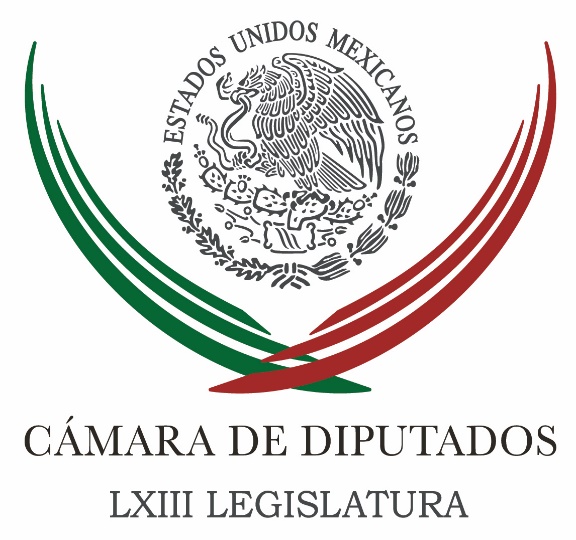 Carpeta InformativaTercer CorteResumen: Celebro que se haya logrado la recaptura de "El Chapo": Zambrano“El Chapo” está donde debe: César CamachoAlianzas 'equilibradas' y con las izquierdas, piden diputados del PRDMéxico, modelo de democracia y pluralidad social y política: Gil ZuarthPeña Nieto defiende implementación de Mando ÚnicoDetención del 'Chapo', trabajo de inteligencia de meses: PeñaPrimero análisis jurídico antes de hablar de extraditar a ‘El Chapo’: SREPRD pide replantear estrategia del combate al narcoPVEM reconoce al gobierno federal por reaprehensión de 'El Chapo'Preciado culpa al PRI por videos en su contra‘El Chapo’ tendrá que rendir cuentas: fiscal de EU08 de enero de 2016TEMA(S): Trabajo Legislativo FECHA: 08/01/16HORA: 13:56NOTICIERO: Noticias MVSEMISIÓN: Tercer CorteESTACION: 102.5 FMGRUPO: MVSCelebro que se haya logrado la recaptura de "El Chapo": ZambranoLuis Cárdenas, conductor: Le agradezco al presidente de la Mesa Directiva en la Cámara de Diputados, Jesús Zambrano, me tome esta llamada telefónica. Jesús, gracias por tomarme la comunicación. ¿Cómo estás? Jesús Zambrano: Muy buenas tardes, Luis, con el gusto de saludarte y a tus ordenes como siempre. Conductor: Jesús, ¿qué reacciones hay del presidente de la Mesa de la Cámara de Diputados y también por parte de tu partido, el PRD, luego de la captura de Joaquín "El Chapo" Guzmán?Jesús Zambrano: Yo creo que es una buena noticia en medio de tantas malas que hemos tenido en los últimos días. Celebro que se haya logrado la recaptura de "El Chapo". Ahora lo que sigue son por lo menos tres cosas o dos esencialmente: una, que se conozca a fondo la red de complicidades que permitió la fuga de “El Chapo", la segunda fuga del "Chapo" del penal del Altiplano, ¿qué funcionarios? ¿Qué grupos de seguridad? ¿Quienes participaron dentro y fuera del penal para que esto fuera posible? Y que desde luego se aplique todo el peso de la ley a quienes propiciaron que quedarán en evidencia las fragilidades que tiene el sistema penitenciario de nuestro país y los elevadísimos niveles de corrupción que provocan que esto suceda. Y, por supuesto, para que no haya impunidad al aplicarse todo el peso de la ley, y que no quede por lo tanto abierto en ese sentido, abierta la invitación a que se puedan seguir cometiendo este tipo de actos ilícitos. El segundo tema vinculado con éste es el que tiene que ver con la necesidad del desmantelamiento de las redes del lavado de dinero, de los resortes financieros del crimen organizado, que hacen posible precisamente que se tengan propiedades, que se tengan negocios y que haya el recurso para comprar jueces, funcionarios, policías, etcétera; tipos de comunicación, de seguridad, de espionaje, etcétera, y que prácticamente tengan un armamento en no pocas ocasiones superior en su capacidad de fuego al del Estado mexicano.El tercer aspecto es el que tiene que ver con que se pondrá a prueba una vez más, espero que ésta sea importante, se pondrá a prueba la capacidad del sistema penitenciario de nuestro país para evitar que haya una nueva, una tercera fuga de “El Chapo”.Conductor: En este último tema me llama la atención lo que nos mencionas, porque te preguntaría, Jesús Zambrano, ¿se quedará "El Chapo" en nuestro país? No será extraditado seguramente muy pronto. Sé que tú no tienes la decisión al respecto de este tema, ¿pero no sería más bien ésa la intención del gobierno de la República, mandarlo hacia los Estados Unidos?Jesús Zambrano: Yo diría, con todo respeto, Luis, que sería una suerte casi de afrenta el que de inmediato se diga: "Como aquí no tenemos la capacidad de poder tenerlo preso, porque en cualquier momento se nos puede volver a escapar, mejor que se vaya a los Estados Unidos, porque sólo los norteamericanos tienen la capacidad para tenerlo a buen resguardo". Sería el reconocimiento de que no podríamos, entonces, luchar contra la corrupción que hace posible que se den estas fugas. Conductor: Bueno, entonces me quedo con esta idea, entendería también que sería una postura de Jesús Zambrano y que también una parte del partido, ¿no? Jesús Zambrano: Pues sí, yo no he tomado comunicación con el presidente del partido para conocer su punto de vista, lo hago como dirigente del partido y título personal, por supuesto. Conductor: Entonces, sería no extraditarlo a Estados Unidos. Tenemos que demostrar que hay penales de máxima seguridad, que sí son de máxima seguridad y no de papel o no de patito como lo que nos sucedió en el Altiplano. Jesús Zambrano: Efectivamente, así como lo has dicho. Conductor: Vamos a estar muy pendientes de este tema. Jesús Zambrano, gracias por tomarme la comunicación.Jesús Zambrano: Al contrario, gracias a ti, Luis. Duración: 04’30”, masn/mTEMA(S): Trabajo Legislativo FECHA: 08/01/16HORA: 16:35NOTICIERO: Noticias MVSEMISIÓN: Tercer CorteESTACION: 102.5 FMGRUPO: MVS“El Chapo” está donde debe: César CamachoLuis Cárdenas, conductor: Nos acompaña, vía telefónica, el diputado César Camacho.César, ¿cómo estás?César Camacho: Con una satisfacción, creo que compartida por la inmensa de los mexicanos, por tener la acreditación de que hay mando en este país, hay un Ejecutivo fuerte con un grupo de colaboradores eficaces, la Marina, la PGR, la Policía Federal, la Defensa Nacional, por supuesto, el Secretario de Gobernación, todos en torno de la figura presidencial de Enrique Peña Nieto, que así como comprometió la recaptura de “El Chapo”, haciéndose cargo de la seriedad, de la gravedad de aquel acontecimiento; hoy puede decir que el trabajo está bien hecho, que la misión está cumplida y que “El Chapo” está donde debe, tras las rejas, para que le haga frente a los cargos que la justicia mexicana y estadounidense le tienen guardados.Ezra Shabot, conductor: César, el tema de la extradición, hay quienes dicen que va a ser una decisión muy difícil, si volverlo a meter a las cárceles mexicanas, donde el señor sabe hacer lo que ya vimos, o mandarlo al extranjero, en un reconocimiento, dicen algunos, de la debilidad de las instituciones. Tú, ¿qué dices que hay que hacer?César Camacho: Lo que creo es que hay que estudiar la extradición, es una vía posible, jurídicamente hablando es algo pendiente, porque el trámite está iniciado; pero no es por la debilidad o no del sistema penitenciario. El hecho que se le extradite no significa que las autoridades mexicanas dejen de llamarlo a cuentas por los crímenes por los que se le ha denunciado en el país.Lo cierto es que tiene que estar, diríamos, bajo 20 llaves, y con la vigilancia de las autoridades penitenciarias en estos tiempos en México y si la extradición procede en los Estados Unidos; pero al fin y al cabo haciéndole frente, dándole la cara a los cargos que están suficientemente acreditados.Por ahora creo, Ezra, lo que hay que acreditar es que hay un gobierno eficaz, un gobierno que asumió su responsabilidad con todo lo que políticamente significa cuando la fuga y que hoy también merecidamente reivindica la eficacia de la coordinación institucional, la fuerza de las instituciones y, bueno, el liderazgo de Enrique Peña.Luis Cárdenas: César, te preguntaría concretamente al asunto de la extradición, si se da la extradición, ¿no habría una especie de señalamiento de un sistema penitenciario que tenemos que es extremadamente deficiente y que no nos permite poder resguardar a un criminal como lo es Joaquín “El Chapo” Guzmán? ¿No es evidenciar y aceptar un fracaso en esa materia el hecho de que sea extraditado “El Chapo”?César Camacho: El sistema penitenciario tiene todavía sus deficiencias, pero primero, Luis, no hay que olvidar que el sistema penitenciario es, por decir lo menos, el cuarto con otros tres eslabones que integran una especie de cadena vinculada con la justicia mexicana: la policía, el Ministerio Público, los jueces y el sistema penitenciario. Si bien el tema es importante por el peso mediático, el peso específico de “El Chapo” y su capacidad criminal y corruptora, es evidente que el sistema tiene que estar sometido no sólo a revisión sino a enmienda.Hay que hacerlo no sólo por “El Chapo”, sino por una serie de personas que están resguardadas o a las que incluso, visto positivamente, el sistema penitenciario tiene efectivamente que reinsertar socialmente. Es decir, más allá de “chapos” hay que hacer lo que se deba con el sistema penitenciario mexicano, porque tampoco podemos hacer de “El Chapo” el centro, el principio y el fin de la justicia mexicana. Es evidente el peso que tiene en la opinión pública, en la vida política nacional, tan lo tiene que el Presidente le puso todo el empeño. Lo que hizo es dar instrucciones y hacer que sus colaboradores eficaces, por cierto, hicieran lo que debían para lograr la recaptura.Esto, por supuesto, debe traer consigo lecciones, las lecciones para mantener las cosas buenas y para enmendar las que no lo son.Luis Cárdenas: César Camacho, muchísimas gracias.Ezra Shabot: Sin duda alguna, para el Gobierno, un logro importante, algo así como que recuperaron “la pelotita que se les perdió.” Duración: 05’30”, masn/mTEMA(S): Partidos PolíticosFECHA: 08/01/16HORA: 14:32NOTICIERO: El Financiero.comEMISIÓN: Tercer CorteESTACION: Online:GRUPO: El Financiero.com0Alianzas 'equilibradas' y con las izquierdas, piden diputados del PRDVíctor Chávez, reportero: El coordinador del PRD en la Cámara de Diputados, Francisco Martínez Neri, dijo que las alianzas electorales de su partido deben ser "equilibradas" y prioritariamente con las izquierdas.Aclaró que como grupo parlamentario se debe confiar en la dirección nacional del partido; la cual debe agotar todos los esfuerzos para llevar a buen puerto la política de alianzas dictada y aprobada en el último Congreso Nacional de nuestro instituto, el cual estableció que se impulsarán amplias alianzas”. Sin embargo recordó que "en este proceso habría de priorizarse la concertación con los partidos y organizaciones de izquierda y de manera excepcional se impulsarán con Acción Nacional".“Estamos convencidos que este ejercicio se está desarrollando en el pleno del Comité Ejecutivo Nacional por encima de cualquier interés particular”, manifestó el líder perredista. El también integrante de la corriente política Alternativa Democrática Nacional (ADN), recalcó que entre los diputados federales que integran dicha corriente existe la unidad y el respaldo total entorno a su principal dirigente, el ex secretario Héctor Bautista López y a su postura sobre la política de alianzas que debe impulsar el PRD, contrario a lo que algunos medios de comunicación han mencionado en días recientes. Reprobó la intención de algunos actores “anónimos” por entorpecer los trabajos sobre la política de alianzas del PRD en varios estados de la república y de tratar de empañar la naturaleza democrática de ADN como fuerza política al interior del Sol Azteca. El coordinador de los legisladores perredistas resaltó que contrario a lo expresado por otros actores, el proceder de ADN ha sido muy claro y ha quedado plasmado en los hechos al apoyar la alianza PRD-PAN en Zacatecas y Durango. Dijo que para la suscripción de las alianzas que faltan por concretar deberá agotarse el procedimiento establecido por el Congreso Nacional de su partido y que una de las características generales que deben tener en conjunto es que sean equilibradas, es decir en el mismo número de candidaturas que encabece el PAN, deberá encabezar el PRD. El diputado Martínez Neri subrayó que ADN siempre ha sido un factor de consenso al interior del PRD y que entorpecer el crecimiento del partido jamás ha sido una de sus características, pero que también son impulsores del diálogo y respetuosos de los disensos y consensos que se generan al interior del partido.“Contamos con cinco votos al interior del CEN, si para aprobar o no una alianza para algún estado en particular es necesario votar, lo haremos sin sesgos ni amagues, somos partidarios de la democracia y aceptaremos los resultados de ella”, dijo. dlp/mTEMA(S): Trabajo LegislativoFECHA: 08/01/2016HORA: 16:02 NOTICIERO: Notimex.comEMISIÓN: Tercer CorteESTACIÓN: Online GRUPO: NotimexMéxico, modelo de democracia y pluralidad social y política: Gil ZuarthMéxico debe tener un rol activo en las prioridades de las relaciones internacionales para ser líder y referente global, señaló el presidente de la Mesa Directiva del Senado de la República, Roberto Gil Zuarth.En el conversatorio “Prioridades de política exterior multilateral 2016”, convocado por la Comisión de Relaciones Exteriores Organismos Internacionales que preside la senadora Laura Rojas, Gil destacó que en la comunidad internacional México es un modelo tanto por su democracia, como por su pluralidad social y política.“Nuestras fortalezas internas, la democracia, las libertades, la pluralidad, la estabilidad económica, la apertura de mercados, el desarrollo lento pero importante de nuestras instituciones son nuestro principal argumento para asumir una posición cada vez más relevante en el concierto internacional, en los espacios bilaterales, pero sobre todo en las arenas multilaterales”, comentó.El legislador sostuvo que México vive en democracia y, por lo tanto, puede plantear parámetros democráticos para la resolución de controversias internacionales, alentar cambios políticos o evitar retrocesos autoritarios en las naciones hermanas.Como parte del fortalecimiento de las relaciones exteriores que México mantiene a través del gobierno federal y la Cámara de Senadores, el presidente del Senado consideró que el país debe asumir un papel fundamental que lo coloque como líder de la región.“Nuestra acción exterior, nuestra política exterior no puede quedar reducida al silencio o al aislamiento. Construir un liderazgo regional y global implica costos, pero también riesgos tanto para enfrentar a los defensores del status quo, como para encontrar fórmulas inteligentes y persuasivas de influencia en las relaciones internacionales”, agregó.Sin embargo Roberto Gil también reconoció los pendientes que quedan por trabajar en la agenda internacional, que involucran tanto a la nación como a la comunidad global.“México también reconoce sus pendientes, asume su responsabilidad en las tareas rezagadas y por eso también puede plantear que el resto de los países hagan su parte en el tema de la desigualdad, de la marginación, de la migración y del refugio, en esos márgenes de vida donde la humanidad, la ética y la responsabilidad nos deben dar siempre codazos en las costillas para actuar”, señaló.En el conversatorio participaron el subsecretario para Asuntos Multilaterales y Derechos Humanos de la Secretaría de Relaciones Exteriores, Miguel Ruiz Cabañas, y el embajador Juan José Gómez Camacho.También los representantes de México ante la Organización de los Estados Americanos (OEA), Emilio Rabasa Gamboa, así como ante los Organismos Internacionales con sede en Ginebra, Jorge Lomónaco Tonda, y con sede en Viena, Luis Alfonso de Alba Góngora. edo/mTEMA(S): Información GeneralFECHA: 08/01/2016HORA: 17:41NOTICIERO: Milenio.comEMISIÓN: Tercer CorteESTACIÓN: Online GRUPO: MilenioPeña Nieto defiende implementación de Mando ÚnicoEl presidente Enrique Peña Nieto se pronunció a favor de su iniciativa de crear el Mando Único de las policías en el país al destacar que "la mejor manera es sustituyendo a las policías poco confiables por un número reducido de corporaciones sólidas y mucho más profesionales".Ante cónsules y embajadores, Peña Nieto destacó los logros de su administración, entre ellos la recaptura este viernes de Joaquín "El Chapo" Guzmán.El Presidente reconoció que fue "muy lamentable" la fuga del narcotraficante cuando él se dirigía a una gira diplomática por Francia, pero destacó la "gran satisfacción" por haber logrado su recaptura.Peña Nieto aprovechó para dar cuenta de lo concretado en su administración y las 13 reformas que están en proceso.En materia de seguridad destacó que comparando los primeros 11 meses de 2012 con el mismo periodo de 2015 la incidencia delictiva bajó 12 por ciento, los homicidios 22 por ciento, los robos más de 24 por ciento, el secuestro 27 por ciento y las extorsiones 30 por ciento.Dijo que con las aprehensiones logradas 98 de los 122 delincuentes más buscados "ya no representan una amenaza más para la sociedad mexicana".TEMA(S): Información GeneralFECHA: 08/01/16HORA: 15:44NOTICIERO: El Financiero.comEMISIÓN: Tercer CorteESTACION: Online:GRUPO: El Financiero.com0Detención del 'Chapo', trabajo de inteligencia de meses: PeñaEduardo Ortega, reportero: La detención de Joaquín Guzmán Loera, "El Chapo", esta madrugada en Los Mochis, Sinaloa, se trata de un logro en favor del Estado de derecho que llevó meses de trabajo de inteligencia por parte de las fuerzas de seguridad del país, dijo el presidente Enrique Peña Nieto."Se trata de un logro en favor del Estado de derecho. Un logro del resultado de la coordinación de nuestras Fuerzas Armadas, del Ejército mexicano y la Armada de México, de la Policía Federal, de la Procuraduría General de la República y del Centro de Investigación y Seguridad Nacional", afirmó el mandatario en un mensaje pronunciado en el Patio de Honor de Palacio Nacional."Durante meses se realizó un intenso y cuidadoso trabajo de inteligencia que permitió desarticular la red de influencia y protección de este delincuente", añadió."Con esta operación son 98 de 122 delincuentes más buscados que ya no representan una amenaza para la sociedad mexicana; criminales que durante años han venido lastimando al país. La detención de este día es sumamente importante para las instituciones de seguridad del gobierno de la República". Acompañado por los miembros del Gabinete de Seguridad, el Ejecutivo hizo un amplio reconocimiento a todas las instituciones de seguridad de su gobierno."Su localización, seguimiento y recaptura son resultado del trabajo conjunto de las corporaciones de inteligencia, seguridad y procuración de justicia del Estado mexicano", subrayó.El mandatario estuvo acompañado por los secretarios de Gobernación, Miguel Ángel Osorio Chong; de la Defensa, Salvador Cienfuegos; y de Marina, Vidal Francisco Soberón; así como la procuradora Arely Gómez, el titular del CISEN, Eugenio Imaz, y el Comisionado Nacional de Seguridad, Renato Sales, entre otros funcionarios. dlp/mTEMA(S): Información GeneralFECHA: 08/01/16HORA: 16:24NOTICIERO: Excélsior.comEMISIÓN: Tercer CorteESTACION: Online:GRUPO: Excélsior.com0Primero análisis jurídico antes de hablar de extraditar a ‘El Chapo’: SREIvan E, Saldaña, reportero: La Secretaría de Relaciones Exteriores (SRE) esperará a que se defina el proceso jurídico de Joaquín "El Chapo" Guzmán, luego de ser recapturado este viernes, antes que hablar de una eventual extradición a Estados Unidos.El subsecretario de Asuntos Multilaterales y de Derechos Humanos de la cancillería, Miguel Ruiz Cabañas, apuntó que ante "la serie de acuerdos que México tiene con muchos países, se tendrá que ver cuál es el análisis jurídico actual". Mientras tanto, aseguró que el Estado tiene la capacidad necesaria para resguardarlo en presidio.Hay que hacer un análisis jurídico antes de tomar una determinación en un sentido u otro, es el momento de hacer análisis jurídico que en este momento no está concluido"-Pero ¿en qué prisión podría estar El Chapo si ya se escapó del Altiplano?Sin duda que México tiene la capacidad y en este caso ahora se tiene doblemente la capacidad" contestó.Más de 120 representantes diplomáticos de México en el exterior recibieron la noticia de la recaptura de "El Chapo" cuando el secretario de Gobernación, Miguel Ángel Osorio Chong, interrumpió su ponencia en el marco del cierre de actividades de la XXVII Reunión de Embajadores y Cónsules de México.Puedo compartirles que hubo un ambiente de gran alegría, de gran satisfacción, entre todos los embajadores y cónsules, yo creo que no exagero si digo que fue un ambiente de gran gusto, y creemos que fue una gran noticia para todo México y para todos los mexicanos, de que somos un país moderno, un país que tiene futuro, que somos una gran nación, de las más importes del mundo y simplemente se reafirma el Estado de derecho", narró Ruiz Cabañas. dlp/mTEMA(S): Partidos PolíticosFECHA: 08/01/2016HORA: 13:40 NOTICIERO: El Universal.comEMISIÓN: Tercer CorteESTACIÓN: Online GRUPO: El UniversalPRD pide replantear estrategia del combate al narcoEl presidente nacional del PRD, Agustín Basave Benítez, pidió reforzar las acciones para mermar el poderío económico de los cárteles.Una vez recapturado el narcotraficante Joaquín Guzmán Loera, alias "El Chapo", el presidente nacional del PRD, Agustín Basave Benítez, sugirió al gobierno federal cambiar la estrategia del combate al crimen organizado.“Enhorabuena por la recaptura del Chapo Guzmán. Es un buen momento para corregir lo que le permitió fugarse dos veces y para replantear la estrategia del combate al crimen organizado: hay que reforzar las acciones para mermar el poderío económico de los cárteles”, indicó.A través de su cuenta de twitter, el perredista indicó que sería mezquino regatearle a las autoridades un reconocimiento por la recaptura de "El Chapo", “pero sería irresponsable no pedir un cambio”. edo/mTEMA(S): Partidos PolíticosFECHA: 08/01/16HORA: 15:46NOTICIERO: Excélsior.comEMISIÓN: Tercer CorteESTACION: Online:GRUPO: Excélsior.com0PVEM reconoce al gobierno federal por reaprehensión de 'El Chapo'Isabel González, reportera: El Partido Verde Ecologista de México (PVEM) felicitó al gobierno del Presidente Enrique Peña Nieto por la recaptura del narcotraficante Joaquín Guzmán Loera, 'El Chapo'.Carlos Puente Salas, vocero de ese instituto político se congratuló por el logro del gobierno Federal y de su gabinete de Seguridad al detener a Guzmán Loera, pues con ello "se demuestra una vez más la importancia que tiene para el Presidente Enrique Peña Nieto el Estado de Derecho y la seguridad de los mexicanos".Felicitamos a nuestro Presidente Enrique Peña Nieto, al Secretario de Gobernación, Miguel Ángel Osorio Chong y al Gabinete de Seguridad , así como a  todos los elementos involucrados en esta detención, que representa un logro no sólo para el gobierno Federal sino para todos los mexicanos que trabajan por un país mejor,” declaró Puente Salas en un breve posicionamiento.Luego de permanecer 182 días como prófugo, 'El Chapo' Guzmán fue recapturado por elementos de las fuerzas federales durante un operativo realizado en el municipio de los Mochis, Sinaloa. El presidente Enrique Peña Nieto confirmó la recaptura en su cuenta de Twitter. dlp/mTEMA(S): Información GeneralFECHA: 08/01/2016HORA: 16:33 NOTICIERO: El Universal.comEMISIÓN: Tercer CorteESTACIÓN: Online GRUPO: El UniversalPreciado culpa al PRI por videos en su contraEl candidato del PAN a la gubernatura de Colima aseguró que no es su voz la que se escucha en los videos divulgados a través de YouTube.El candidato del PAN a la gubernatura de Colima, Jorge Luis Preciado, culpó al PRI de estar detrás de los videos divulgados a través de YouTube en los que sea le acusa de corrupción y en los que supuestamente se revela la relación íntima que sostiene con una joven de nombre Isis Amaya Baltazar Martínez, 20 años menor que él y a quien habría obligado a abortar.Durante una entrevista radiofónica con la estación local Ángel Guardián, Preciado negó la veracidad de esos videos y aseguró que no es su voz la que ahí se escucha; sin embargo, reconoció que sostiene una relación sentimental desde hace más de un año con Baltazar Martínez.Según Preciado, éstos no son los únicos videos en los que se ha tratado de imitar su voz, por lo que desestimó su contenido, pues –afirmó– su vida pública en bien conocida en Colima desde hace 20 años.Dijo estar acostumbrado a las campañas negativas en su contra, pero reconoció que está molesto porque en esta ocasión se involucra a personas que nada tienen que ver con la política o la contienda electoral.Respecto a la casa y el auto que según los videos regaló a su pareja, Preciado afirmó que la fotografía de la propiedad corresponde a donde viven juntos desde hace año y medio, pero aseguró que se trata de un inmueble prestado y negó tener un BMW.Insistió en que esta campaña en su contra es orquestada por el PRI y su candidato, Ignacio Peralta Sánchez, quien ha tratado de relacionarlo con la prostitución y la trata de personas.Finalmente, aseguró que él también conoce cosas de la vida privada de los otros candidatos, pero que no las utiliza para dañarlos en una contienda electoral. edo/mTEMA(S): Información GeneralFECHA: 08/01/2016HORA: 16:47 NOTICIERO: Milenio.comEMISIÓN: Tercer CorteESTACIÓN: Online GRUPO: Milenio‘El Chapo’ tendrá que rendir cuentas: fiscal de EULa fiscal general de Estados Unidos, Loretta Lynch, dijo que Joaquín "El Chapo" Guzmán tendrá que dar cuentas por los delitos que cometió, luego de que fue recapturado en México.Lynch felicitó en una nota oficial al gobierno de México y saludó "al personal de las fuerzas de seguridad y militar que trabajó sin descanso en los últimos meses para llevar a Guzmán a la justicia".Para Lynch, el arresto de Guzmán representa "un golpe al cártel internacional de narcotraficantes que presuntamente dirige, una victoria para los ciudadanos de México y Estados Unidos, y el triunfo de la ley en los dos países".La fiscal no aclaró si Estados Unidos buscará la extradición de Guzmán, quien fue recapturado en Los Mochis, más de cinco meses después de haberse fugado por segunda vez de un penal de máxima seguridad. edo/m